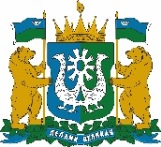 РЕГИОНАЛЬНАЯ СЛУЖБА ПО ТАРИФАМ
ХАНТЫ-МАНСИЙСКОГО АВТОНОМНОГО ОКРУГА – ЮГРЫ(РСТ ЮГРЫ)ПРИКАЗОб установлении тарифов в сфере холодного водоснабжения и водоотведения для организаций, осуществляющих холодное водоснабжение и водоотведение, и о внесении изменений в некоторые приказы Региональной службы по тарифам Ханты-Мансийского автономного округа – Югрыг. Ханты-Мансийск«17» ноября 2022 г.								   № 65-нпВ соответствии с Федеральным законом от 7 декабря 2011 года 
№ 416-ФЗ «О водоснабжении и водоотведении», постановлением Правительства Российской Федерации от 13 мая 2013 года № 406 
«О государственном регулировании тарифов в сфере водоснабжения 
и водоотведения», постановлением Правительства Российской Федерации от 14 ноября 2022 года № 2053 «Об особенностях индексации регулируемых цен (тарифов) с 1 декабря 2022 г. по 31 декабря 2023 г. и о внесении изменений в некоторые акты Правительства Российской Федерации», приказом Федеральной службы по тарифам от 27 декабря 2013 года № 1746-э «Об утверждении Методических указаний по расчету регулируемых тарифов в сфере водоснабжения и водоотведения», на основании постановления Правительства Ханты-Мансийского автономного округа – Югры от 14 апреля 2012 года № 137-п «О Региональной службе по тарифам Ханты-Мансийского автономного округа – Югры», протокола правления Региональной службы по тарифам Ханты-Мансийского автономного округа – Югры от 17 ноября 2022 года № 50
п р и к а з ы в а ю:1. Установить одноставочные тарифы в сфере холодного водоснабжения для организаций, осуществляющих холодное водоснабжение, на период с 1 декабря 2022 года по 31 декабря 2027 года согласно приложению 1 к настоящему приказу.2. Установить одноставочные тарифы в сфере водоотведения для организаций, осуществляющих водоотведение, на период с 1 декабря 
2022 года по 31 декабря 2027 года согласно приложению 2 к настоящему приказу. 3. Установить долгосрочные параметры регулирования тарифов, определяемые на долгосрочный период регулирования при установлении одноставочных тарифов в сфере холодного водоснабжения с использованием метода индексации для организаций, осуществляющих холодное водоснабжение, на 2023 – 2027 годы, согласно приложению 3 к настоящему приказу. 	4. Установить долгосрочные параметры регулирования тарифов, определяемые на долгосрочный период регулирования при установлении одноставочных тарифов в сфере водоотведения с использованием метода индексации для организаций, осуществляющих водоотведение, на 
2023 – 2027 годы, согласно приложению 4 к настоящему приказу.5. Внести в приказ Региональной службы по тарифам Ханты-Мансийского автономного округа – Югры от 16 ноября 2017 года 
№ 125-нп «Об установлении тарифов в сфере холодного водоснабжения и водоотведения для организаций, осуществляющих холодное водоснабжение и водоотведение» изменения, признав строки 3, 4, 6, 7, 10 таблицы приложения 2, строки 3, 5, 7 таблицы приложения 3 утратившими силу. 6. Внести в приказ Региональной службы по тарифам Ханты-Мансийского автономного округа – Югры от 23 ноября 2017 года 
№ 131-нп «Об установлении тарифов в сфере холодного водоснабжения и водоотведения для организаций, осуществляющих холодное водоснабжение и водоотведение» изменения, признав пункт 2, строки 1, 2, 4, 6, 7, 8, 9, 10, 11 таблицы приложения 1, приложение 2 утратившими силу.7. Внести в приказ Региональной службы по тарифам Ханты-Мансийского автономного округа – Югры от 7 декабря 2017 года 
№ 160-нп «Об установлении тарифов в сфере холодного водоснабжения и водоотведения для организаций, осуществляющих холодное водоснабжение и водоотведение» изменения, признав строки 2, 4, 5, 6, 8, 9, 16, 17, 18, 19, 22, 23 таблицы приложения 4, строки 3, 4, 5, 6, 7, 9, 12, 14, 16, 17 таблицы приложения 5 утратившими силу.8. Внести в приказ Региональной службы по тарифам Ханты-Мансийского автономного округа – Югры от 28 ноября 2019 года 
№ 100-нп «Об установлении тарифов в сфере холодного водоснабжения и водоотведения для Пойковского муниципального унитарного предприятия «Управление тепловодоснабжения» изменения, признав пункты 1, 2 и приложения 1, 2 утратившими силу.9. Внести в приказ Региональной службы по тарифам Ханты-Мансийского автономного округа – Югры от 12 декабря 2019 года 
№ 141-нп «Об установлении тарифов в сфере холодного водоснабжения для муниципального казенного предприятия «Жилищно-коммунальное хозяйство» изменения, признав пункт 1, приложение 1 утратившими силу.10. Внести в приказ Региональной службы по тарифам Ханты-Мансийского автономного округа – Югры от 17 декабря 2019 года 
№ 145-нп «Об установлении тарифов в сфере холодного водоснабжения и водоотведения для муниципального унитарного предприятия сельского поселения Сингапай «Управление жилищно-коммунального обслуживания» изменения, признав пункты 1, 2 и приложения 1, 2 утратившими силу.11. Настоящий приказ вступает в силу с 1 декабря 2022 года.Руководитель службы						        А.А. БерезовскийПриложение 1к приказу Региональной службыпо тарифам Ханты-Мансийскогоавтономного округа – Югры     от 17 ноября 2022 года № 65-нпОдноставочные тарифы в сфере холодного водоснабжения для организаций, осуществляющих холодное водоснабжение* Выделяется в целях реализации пункта 6 статьи 168 Налогового кодекса Российской Федерации (часть вторая).** НДС не облагается в соответствии с подпунктом 15 пункта 2 статьи 146 Налогового кодекса Российской Федерации (часть вторая).*** НДС не облагается в соответствии с главой 26.2 «Упрощенная система налогообложения» Налоговый кодекс Российской Федерации.Примечания:1. Тариф учитывает следующие стадии технологического процесса: подъем воды, водоподготовка, транспортировка воды. 2. Тариф учитывает следующую стадию технологического процесса: подъем воды.3. Тариф учитывает следующие стадии технологического процесса: подъем воды, транспортировка воды.4. Тариф учитывает следующие стадии технологического процесса: подъем воды, водоподготовка. 5. Тариф учитывает следующие стадии технологического процесса: подъем воды, транспортировка воды (вода, отпускаемая по сетям летнего водопровода).Приложение 2к приказу Региональной службыпо тарифам Ханты-Мансийскогоавтономного округа – Югры     от 17 ноября 2022 года № 65-нпОдноставочные тарифы в сфере водоотведения для организаций, осуществляющих водоотведение* Выделяется в целях реализации пункта 6 статьи 168 Налогового кодекса Российской Федерации (часть вторая).** НДС не облагается в соответствии с подпунктом 15 пункта 2 статьи 146 Налогового кодекса Российской Федерации (часть вторая).*** НДС не облагается в соответствии с главой 26.2 «Упрощенная система налогообложения» Налоговый кодекс Российской Федерации.Примечания:1. Тариф учитывает следующие стадии технологического процесса: прием сточных вод, транспортировка сточных вод, очистка сточных вод.2. Тариф учитывает следующую стадию технологического процесса: очистка сточных вод. Приложение 3к приказу Региональной службыпо тарифам Ханты-Мансийскогоавтономного округа – Югры     от 17 ноября 2022 года № 65-нпДолгосрочные параметры регулирования тарифов, определяемые на долгосрочный период регулирования при установлении одноставочных тарифов в сфере холодного водоснабжения с использованием метода индексации для организаций, осуществляющих холодное водоснабжение, на 2023 – 2027 годыПримечание: 1. Показатель утверждается для организаций, которым права владения и (или) пользования централизованными системами горячего водоснабжения, холодного водоснабжения и (или) водоотведения, отдельными объектами таких систем, находящимися в государственной или муниципальной собственности, переданы по договорам аренды таких систем и (или) объектов или по концессионным соглашениям, заключенным в соответствии с законодательством Российской Федерации не ранее 1 января 2014 года.Приложение 4к приказу Региональной службыпо тарифам Ханты-Мансийскогоавтономного округа – Югры     от 17 ноября 2022 года № 65-нпДолгосрочные параметры регулирования тарифов, определяемые на долгосрочный период регулирования при установлении одноставочных тарифов в сфере водоотведения с использованием метода индексации для организаций, осуществляющих водоотведение, на 2023 – 2027 годыПримечание: 1. Показатель утверждается для организаций, которым права владения и (или) пользования централизованными системами горячего водоснабжения, холодного водоснабжения и (или) водоотведения, отдельными объектами таких систем, находящимися в государственной или муниципальной собственности, переданы по договорам аренды таких систем и (или) объектов или по концессионным соглашениям, заключенным в соответствии с законодательством Российской Федерации не ранее 1 января 2014 года.На период с 1 декабря 2022 года по 31 декабря 2027 годаНа период с 1 декабря 2022 года по 31 декабря 2027 годаНа период с 1 декабря 2022 года по 31 декабря 2027 годаНа период с 1 декабря 2022 года по 31 декабря 2027 годаНа период с 1 декабря 2022 года по 31 декабря 2027 годаНа период с 1 декабря 2022 года по 31 декабря 2027 годаНа период с 1 декабря 2022 года по 31 декабря 2027 годаНа период с 1 декабря 2022 года по 31 декабря 2027 годаНа период с 1 декабря 2022 года по 31 декабря 2027 годаНа период с 1 декабря 2022 года по 31 декабря 2027 годаНа период с 1 декабря 2022 года по 31 декабря 2027 годаНа период с 1 декабря 2022 года по 31 декабря 2027 годаНа период с 1 декабря 2022 года по 31 декабря 2027 годаНа период с 1 декабря 2022 года по 31 декабря 2027 года№ п/пНаименование организации, осуществляющей холодное водоснабжение Наименование муниципального образованияНаименование тарифаКатегории потребителей Одноставочные тарифы в сфере холодного водоснабжения, руб.куб.м.Одноставочные тарифы в сфере холодного водоснабжения, руб.куб.м.Одноставочные тарифы в сфере холодного водоснабжения, руб.куб.м.Одноставочные тарифы в сфере холодного водоснабжения, руб.куб.м.Одноставочные тарифы в сфере холодного водоснабжения, руб.куб.м.Одноставочные тарифы в сфере холодного водоснабжения, руб.куб.м.Одноставочные тарифы в сфере холодного водоснабжения, руб.куб.м.Одноставочные тарифы в сфере холодного водоснабжения, руб.куб.м.Одноставочные тарифы в сфере холодного водоснабжения, руб.куб.м.№ п/пНаименование организации, осуществляющей холодное водоснабжение Наименование муниципального образованияНаименование тарифаКатегории потребителей с 1 декабря 2022 года по 31 декабря 2023 года2024 год2024 год2025 год2025 год2026 год2026 год2027 год2027 год№ п/пНаименование организации, осуществляющей холодное водоснабжение Наименование муниципального образованияНаименование тарифаКатегории потребителей с 1 декабря 2022 года по 31 декабря 2023 годас 1 нваря по 30 июняс 1 июля по 31 декабряс 1 нваря по 30 июняс 1 июля по 31 декабряс 1 января по 30 июняс 1 июля по 31 декабряс 1 января по 30 июняс 1 июля по 31 декабря1Акционерное общество «Транснефть – Сибирь» в зоне деятельности филиала «Урайское управление магистральных нефтепроводов»Кондинский муниципальный район (линейно-производственная диспетчерская станция «Конда», нефтеперекачивающие станции «Катыш», «Ильичевка», «Кума», «Ягодное») Ханты-Мансийского автономного округа – Югры,Октябрьский муниципальный район (нефтеперекачивающая станция «Красноленинская») Ханты-Мансийского автономного округа – Югры, городской округ Урай (линейно-производственная диспетчерская станция «Шаим») Ханты-Мансийского автономного округа – Югры питьевая вода 1для прочих потребителей (без учета НДС)130,45130,45138,58138,58138,93138,93146,26146,26147,672Акционерное общество «Транснефть – Сибирь» в зоне деятельности филиала «Нефтеюганское управление магистральных нефтепроводов»сельское поселение Салым (поселок Сивыс-Ях) Нефтеюганского муниципального района Ханты-Мансийского автономного округа – Югры, сельское поселение Сентябрьский Нефтеюганского муниципального района Ханты-Мансийского автономного округа – Югры,сельское поселение Каркатеевы Нефтеюганского муниципального района Ханты-Мансийского автономного округа – Югры техническая вода 2для прочих потребителей (без учета НДС)20,8320,8322,1522,1122,1122,1123,0823,0823,123Общество с ограниченной ответственностью «КОММУНАЛЬНИК»Нижневартовский муниципальный район Ханты-Мансийского автономного округа – Югрытехническая вода 3для прочих потребителей (без учета НДС)58,6758,6763,5763,0463,0463,0466,8766,8766,994Муниципальное унитарное предприятие жилищно-коммунального хозяйства городского поселения Берёзовогородское поселение Березово (поселок городского типа Березово) Березовского муниципального района Ханты-Мансийского автономного округа – Югры  питьевая вода 1для прочих потребителей (без учета НДС)61,35**61,35**65,22**65,22**68,39**68,39**70,92**70,92**71,97**4Муниципальное унитарное предприятие жилищно-коммунального хозяйства городского поселения Берёзовогородское поселение Березово (поселок городского типа Березово) Березовского муниципального района Ханты-Мансийского автономного округа – Югры  питьевая вода 1для населения (с учетом НДС*)61,35**61,35**65,22**65,22**68,39**68,39**70,92**70,92**71,97**4Муниципальное унитарное предприятие жилищно-коммунального хозяйства городского поселения Берёзовогородское поселение Березово (поселок городского типа Березово) Березовского муниципального района Ханты-Мансийского автономного округа – Югры  питьевая вода 4для прочих потребителей (без учета НДС)50,23**50,23**53,39**53,39**55,99**55,99**58,38**58,38**58,96**4Муниципальное унитарное предприятие жилищно-коммунального хозяйства городского поселения Берёзовогородское поселение Березово (поселок городского типа Березово) Березовского муниципального района Ханты-Мансийского автономного округа – Югры  питьевая вода 4для населения (с учетом НДС*)50,23**50,23**53,39**53,39**55,99**55,99**58,38**58,38**58,96**4Муниципальное унитарное предприятие жилищно-коммунального хозяйства городского поселения Берёзовогородское поселение Березово (село Теги) Березовского муниципального района Ханты-Мансийского автономного округа – Югры  питьевая вода 3для прочих потребителей (без учета НДС)102,92**102,92**109,39**109,39**115,19**115,19**120,94**120,94**126,86**4Муниципальное унитарное предприятие жилищно-коммунального хозяйства городского поселения Берёзовогородское поселение Березово (село Теги) Березовского муниципального района Ханты-Мансийского автономного округа – Югры  питьевая вода 3для населения (с учетом НДС*)102,92**102,92**109,39**109,39**115,19**115,19**120,94**120,94**126,86**5Общество с ограниченной ответственностью «Аэропорт Советский»городское поселение Советский Советского муниципального района Ханты-Мансийского автономного округа – Югрыпитьевая вода 1для прочих потребителей (без учета НДС)48,5148,5151,0951,0951,1951,1953,5853,5853,766Шеркальское муниципальное предприятие жилищно-коммунального хозяйства муниципального образования сельское поселение Шеркалы сельское поселение Шеркалы Октябрьского муниципального района Ханты-Мансийского автономного округа – Югрыпитьевая вода 1для прочих потребителей (без учета НДС)704,51***704,51***748,87***748,87***784,83***784,83***806,24***806,24***833,96***6Шеркальское муниципальное предприятие жилищно-коммунального хозяйства муниципального образования сельское поселение Шеркалы сельское поселение Шеркалы Октябрьского муниципального района Ханты-Мансийского автономного округа – Югрыпитьевая вода 1для населения (с учетом НДС*)704,51***704,51***748,87***748,87***784,83***784,83***806,24***806,24***833,96***6Шеркальское муниципальное предприятие жилищно-коммунального хозяйства муниципального образования сельское поселение Шеркалы сельское поселение Шеркалы Октябрьского муниципального района Ханты-Мансийского автономного округа – Югрыпитьевая вода 4для прочих потребителей (без учета НДС)194,56***194,56***206,77***206,77***216,95***216,95***221,70***221,70***231,85***6Шеркальское муниципальное предприятие жилищно-коммунального хозяйства муниципального образования сельское поселение Шеркалы сельское поселение Шеркалы Октябрьского муниципального района Ханты-Мансийского автономного округа – Югрыпитьевая вода 4для населения (с учетом НДС*)194,56***194,56***206,77***206,77***216,95***216,95***221,70***221,70***231,85***6Шеркальское муниципальное предприятие жилищно-коммунального хозяйства муниципального образования сельское поселение Шеркалы сельское поселение Шеркалы Октябрьского муниципального района Ханты-Мансийского автономного округа – Югрытехническая вода 3для прочих потребителей (без учета НДС)610,55***610,55***647,74***647,74***679,64***679,64***697,17***697,17***720,84***6Шеркальское муниципальное предприятие жилищно-коммунального хозяйства муниципального образования сельское поселение Шеркалы сельское поселение Шеркалы Октябрьского муниципального района Ханты-Мансийского автономного округа – Югрытехническая вода 3для населения (с учетом НДС*)610,55***610,55***647,74***647,74***679,64***679,64***697,17***697,17***720,84***6Шеркальское муниципальное предприятие жилищно-коммунального хозяйства муниципального образования сельское поселение Шеркалы сельское поселение Шеркалы Октябрьского муниципального района Ханты-Мансийского автономного округа – Югрытехническая вода 5для прочих потребителей (без учета НДС)214,20***214,20***227,70***227,70***238,33***238,33***248,30***248,30***252,87***6Шеркальское муниципальное предприятие жилищно-коммунального хозяйства муниципального образования сельское поселение Шеркалы сельское поселение Шеркалы Октябрьского муниципального района Ханты-Мансийского автономного округа – Югрытехническая вода 5для населения (с учетом НДС*)214,20***214,20***227,70***227,70***238,33***238,33***248,30***248,30***252,87***7Общество с ограниченной ответственностью «Газпром трансгаз Югорск» в зоне деятельности филиала Таежное линейное производственное управление магистральных газопроводов сельское поселение Унъюган Октябрьского муниципального района Ханты-Мансийского автономного округа – Югрыпитьевая вода 1для прочих потребителей (без учета НДС)70,7970,7975,2475,2479,2279,2283,3783,3787,517Общество с ограниченной ответственностью «Газпром трансгаз Югорск» в зоне деятельности филиала Таежное линейное производственное управление магистральных газопроводов сельское поселение Унъюган Октябрьского муниципального района Ханты-Мансийского автономного округа – Югрыпитьевая вода 1для населения (с учетом НДС*)84,9584,9590,2990,2995,0695,06100,04100,04105,018Общество с ограниченной ответственностью «Газпром трансгаз Югорск» в зоне деятельности филиала Сосьвинское линейное производственное управление магистральных газопроводов сельское поселение Хулимсунт Березовского муниципального района Ханты-Мансийского автономного округа – Югрыпитьевая вода 1для прочих потребителей (без учета НДС)55,1655,1656,3856,3857,4056,3256,3256,3259,158Общество с ограниченной ответственностью «Газпром трансгаз Югорск» в зоне деятельности филиала Сосьвинское линейное производственное управление магистральных газопроводов сельское поселение Хулимсунт Березовского муниципального района Ханты-Мансийского автономного округа – Югрыпитьевая вода 1для населения (с учетом НДС*)66,1966,1967,6667,6668,8867,5867,5867,5870,989Общество с ограниченной ответственностью «Газпром трансгаз Югорск» в зоне деятельности филиала Уральское линейное производственное управление магистральных газопроводов сельское поселение Приполярный Березовского муниципального района Ханты-Мансийского автономного округа – Югрыпитьевая вода 1для прочих потребителей (без учета НДС)57,7857,7861,4661,4662,7662,7665,0965,0966,939Общество с ограниченной ответственностью «Газпром трансгаз Югорск» в зоне деятельности филиала Уральское линейное производственное управление магистральных газопроводов сельское поселение Приполярный Березовского муниципального района Ханты-Мансийского автономного округа – Югрыпитьевая вода 1для населения (с учетом НДС*)69,3469,3473,7573,7575,3175,3178,1178,1180,3210Общество с ограниченной ответственностью «Газпром трансгаз Югорск» в зоне деятельности филиала Октябрьское линейное производственное управление магистральных газопроводов городское поселение Андра Октябрьского муниципального района Ханты-Мансийского автономного округа – Югрыпитьевая вода 1для прочих потребителей (без учета НДС)66,4866,4870,6470,6470,9770,9775,2975,2975,7910Общество с ограниченной ответственностью «Газпром трансгаз Югорск» в зоне деятельности филиала Октябрьское линейное производственное управление магистральных газопроводов городское поселение Андра Октябрьского муниципального района Ханты-Мансийского автономного округа – Югрыпитьевая вода 1для населения (с учетом НДС*)79,7879,7884,7784,7785,1685,1690,3590,3590,9511Общество с ограниченной ответственностью «Газпром трансгаз Югорск» в зоне деятельности филиала Перегребненское линейное производственное управление магистральных газопроводов сельское поселение Перегребное Октябрьского муниципального района Ханты-Мансийского автономного округа – Югры питьевая вода 1для прочих потребителей (без учета НДС)70,2970,2974,4274,4275,0075,0078,9678,9679,9011Общество с ограниченной ответственностью «Газпром трансгаз Югорск» в зоне деятельности филиала Перегребненское линейное производственное управление магистральных газопроводов сельское поселение Перегребное Октябрьского муниципального района Ханты-Мансийского автономного округа – Югры питьевая вода 1для населения (с учетом НДС*)84,3584,3589,3089,3090,0090,0094,7594,7595,8812Пойковское муниципальное унитарное предприятие «Управление тепловодоснабжения»сельское поселение Сентябрьский Нефтеюганского муниципального района Ханты-Мансийского автономного округа – Югрытехническая вода 3для прочих потребителей (без учета НДС)39,6539,6542,1142,1142,4942,4944,0544,0544,7412Пойковское муниципальное унитарное предприятие «Управление тепловодоснабжения»сельское поселение Сентябрьский Нефтеюганского муниципального района Ханты-Мансийского автономного округа – Югрытехническая вода 3для населения (с учетом НДС*)47,5847,5850,5350,5350,9950,9952,8652,8653,6912Пойковское муниципальное унитарное предприятие «Управление тепловодоснабжения»сельское поселение Каркатеевы Нефтеюганского муниципального района Ханты-Мансийского автономного округа – Югрытехническая вода 3для прочих потребителей (без учета НДС)39,7539,7542,2642,2642,3642,3644,2344,2344,5512Пойковское муниципальное унитарное предприятие «Управление тепловодоснабжения»сельское поселение Каркатеевы Нефтеюганского муниципального района Ханты-Мансийского автономного округа – Югрытехническая вода 3для населения (с учетом НДС*)47,7047,7050,7150,7150,8350,8353,0853,0853,4613Лянторское городское муниципальное унитарное предприятие «Управление тепловодоснабжения и водоотведения»городское поселение Лянтор Сургутского муниципального района Ханты-Мансийского автономного округа – Югры питьевая вода 1для прочих потребителей (без учета НДС)52,2252,2255,5155,5158,4558,4561,5561,5565,2913Лянторское городское муниципальное унитарное предприятие «Управление тепловодоснабжения и водоотведения»городское поселение Лянтор Сургутского муниципального района Ханты-Мансийского автономного округа – Югры питьевая вода 1для населения (с учетом НДС*)62,6662,6666,6166,6170,1470,1473,8673,8678,3514Муниципальное унитарное предприятие «Сельское жилищно-коммунальное хозяйство»сельское поселение Аган Нижневартовского муниципального района Ханты-Мансийского автономного округа – Югры,  сельское поселение Ларьяк (село Ларьяк, село Корлики) Нижневартовского муниципального района Ханты-Мансийского автономного округа – Югры, сельское поселение Вата Нижневартовского муниципального района Ханты-Мансийского автономного округа – Югры,  сельское поселение Покур Нижневартовского муниципального района Ханты-Мансийского автономного округа – Югры,  сельское поселение Ваховск Нижневартовского муниципального района Ханты-Мансийского автономного округа – Югры,  сельское поселение Зайцева Речка (поселок Зайцева Речка, деревня Вампугол) Нижневартовского муниципального района Ханты-Мансийского автономного округа – Югры питьевая вода 1для прочих потребителей (без учета НДС)146,34146,34155,54155,54158,58158,58160,62160,62167,6714Муниципальное унитарное предприятие «Сельское жилищно-коммунальное хозяйство»сельское поселение Аган Нижневартовского муниципального района Ханты-Мансийского автономного округа – Югры,  сельское поселение Ларьяк (село Ларьяк, село Корлики) Нижневартовского муниципального района Ханты-Мансийского автономного округа – Югры, сельское поселение Вата Нижневартовского муниципального района Ханты-Мансийского автономного округа – Югры,  сельское поселение Покур Нижневартовского муниципального района Ханты-Мансийского автономного округа – Югры,  сельское поселение Ваховск Нижневартовского муниципального района Ханты-Мансийского автономного округа – Югры,  сельское поселение Зайцева Речка (поселок Зайцева Речка, деревня Вампугол) Нижневартовского муниципального района Ханты-Мансийского автономного округа – Югры питьевая вода 1для населения (с учетом НДС*)175,61175,61186,65186,65190,30190,30192,74192,74201,2014Муниципальное унитарное предприятие «Сельское жилищно-коммунальное хозяйство»сельское поселение Аган Нижневартовского муниципального района Ханты-Мансийского автономного округа – Югры,  сельское поселение Ларьяк (село Ларьяк, село Корлики) Нижневартовского муниципального района Ханты-Мансийского автономного округа – Югры, сельское поселение Вата Нижневартовского муниципального района Ханты-Мансийского автономного округа – Югры,  сельское поселение Покур Нижневартовского муниципального района Ханты-Мансийского автономного округа – Югры,  сельское поселение Ваховск Нижневартовского муниципального района Ханты-Мансийского автономного округа – Югры,  сельское поселение Зайцева Речка (поселок Зайцева Речка, деревня Вампугол) Нижневартовского муниципального района Ханты-Мансийского автономного округа – Югры питьевая вода 4для прочих потребителей (без учета НДС)74,5874,5879,2379,2382,1382,1382,7882,7886,8314Муниципальное унитарное предприятие «Сельское жилищно-коммунальное хозяйство»сельское поселение Аган Нижневартовского муниципального района Ханты-Мансийского автономного округа – Югры,  сельское поселение Ларьяк (село Ларьяк, село Корлики) Нижневартовского муниципального района Ханты-Мансийского автономного округа – Югры, сельское поселение Вата Нижневартовского муниципального района Ханты-Мансийского автономного округа – Югры,  сельское поселение Покур Нижневартовского муниципального района Ханты-Мансийского автономного округа – Югры,  сельское поселение Ваховск Нижневартовского муниципального района Ханты-Мансийского автономного округа – Югры,  сельское поселение Зайцева Речка (поселок Зайцева Речка, деревня Вампугол) Нижневартовского муниципального района Ханты-Мансийского автономного округа – Югры питьевая вода 4для населения (с учетом НДС*)89,5089,5095,0895,0898,5698,5699,3499,34104,2015Акционерное общество «Аганское многопрофильное жилищно-коммунальное управление»городское поселение Новоаганск Нижневартовского муниципального района Ханты-Мансийского автономного округа – Югрыпитьевая вода 1для прочих потребителей (без учета НДС)74,5174,5178,5978,5979,3079,3083,1683,1684,1615Акционерное общество «Аганское многопрофильное жилищно-коммунальное управление»городское поселение Новоаганск Нижневартовского муниципального района Ханты-Мансийского автономного округа – Югрыпитьевая вода 1для населения (с учетом НДС*)89,4189,4194,3194,3195,1695,1699,7999,79100,9915Акционерное общество «Аганское многопрофильное жилищно-коммунальное управление»городское поселение Новоаганск Нижневартовского муниципального района Ханты-Мансийского автономного округа – Югрыпитьевая вода 4для прочих потребителей (без учета НДС)44,8344,8345,5345,5347,7347,7348,3548,3550,6215Акционерное общество «Аганское многопрофильное жилищно-коммунальное управление»городское поселение Новоаганск Нижневартовского муниципального района Ханты-Мансийского автономного округа – Югрыпитьевая вода 4для населения (с учетом НДС*)53,8053,8054,6454,6457,2857,2858,0258,0260,7416Публичное акционерное общество «Славнефть-Мегионнефтегаз»Нижневартовский муниципальный район Ханты-Мансийского автономного округа – Югры, Сургутский муниципальный район Ханты-Мансийского автономного округа – Югры питьевая вода 1для прочих потребителей (без учета НДС)182,24182,24192,57191,64191,64191,64200,12200,12200,3916Публичное акционерное общество «Славнефть-Мегионнефтегаз»Нижневартовский муниципальный район Ханты-Мансийского автономного округа – Югры, Сургутский муниципальный район Ханты-Мансийского автономного округа – Югры техническая вода 2для прочих потребителей (без учета НДС)16,5516,5517,5617,5618,4118,4119,2219,2219,3917Акционерное общество «СибурТюменьГаз» в зоне деятельности филиала «Южно-Балыкский газоперерабатывающий завод» - филиал Акционерного общества «СибурТюменьГаз» городской округ Пыть-Ях Ханты-Мансийского автономного округа – Югрыпитьевая вода 1для прочих потребителей (без учета НДС)39,2639,2641,7341,7342,6142,6143,8643,8644,6418Некоммерческая организация «Товарищество собственников жилья «Факел»городской округ Пыть-Ях Ханты-Мансийского автономного округа – Югрыпитьевая вода 1для прочих потребителей (без учета НДС)58,42***58,42***62,10***62,10***64,52***64,52***67,34***67,34***70,44***18Некоммерческая организация «Товарищество собственников жилья «Факел»городской округ Пыть-Ях Ханты-Мансийского автономного округа – Югрыпитьевая вода 1для населения (с учетом НДС*)58,42***58,42***62,10***62,10***64,52***64,52***67,34***67,34***70,44***19Общество с ограниченной ответственностью «Газпром трансгаз Югорск» в зоне деятельности филиала Верхнеказымское линейное производственное управление магистральных газопроводовсельское поселение Верхнеказымский Белоярского муниципального района Ханты-Мансийского автономного округа – Югры питьевая вода 1для прочих потребителей (без учета НДС)57,9557,9561,0361,0363,0563,0564,1264,1266,9019Общество с ограниченной ответственностью «Газпром трансгаз Югорск» в зоне деятельности филиала Верхнеказымское линейное производственное управление магистральных газопроводовсельское поселение Верхнеказымский Белоярского муниципального района Ханты-Мансийского автономного округа – Югры питьевая вода 1для населения (с учетом НДС*)69,5469,5473,2473,2475,6675,6676,9476,9480,2820Общество с ограниченной ответственностью «Газпром трансгаз Югорск» в зоне деятельности филиала Бобровское линейное производственное управление магистральных газопроводовсельское поселение Лыхма Белоярского муниципального района Ханты-Мансийского автономного округа – Югрыпитьевая вода 1для прочих потребителей (без учета НДС)53,8353,8357,2157,2158,9358,9359,9559,9562,7120Общество с ограниченной ответственностью «Газпром трансгаз Югорск» в зоне деятельности филиала Бобровское линейное производственное управление магистральных газопроводовсельское поселение Лыхма Белоярского муниципального района Ханты-Мансийского автономного округа – Югрыпитьевая вода 1для населения (с учетом НДС*)64,6064,6068,6568,6570,7270,7271,9471,9475,2521Публичное акционерное общество «Сургутнефтегаз»городской округ Сургут Ханты-Мансийского автономного округа – Югры, Сургутский муниципальный район Ханты-Мансийского автономного округа – Югры, Белоярский муниципальный район Ханты-Мансийского  автономного округа – Югры питьевая вода 1для прочих потребителей (без учета НДС)62,6062,6066,5366,5368,6068,6070,3970,3972,4522Муниципальное унитарное предприятие «Управление тепловодоснабжения и водоотведения «Сибиряк» муниципального образования сельское поселение Нижнесортымскийсельское поселение Нижнесортымский Сургутского муниципального района Ханты-Мансийского автономного округа – Югрыпитьевая вода 1для прочих потребителей (без учета НДС)59,1559,1562,8762,8766,2066,2069,7169,7173,4022Муниципальное унитарное предприятие «Управление тепловодоснабжения и водоотведения «Сибиряк» муниципального образования сельское поселение Нижнесортымскийсельское поселение Нижнесортымский Сургутского муниципального района Ханты-Мансийского автономного округа – Югрыпитьевая вода 1для населения (с учетом НДС*)70,9870,9875,4475,4479,4479,4483,6583,6588,0823Общество с ограниченной ответственностью «Газпром трансгаз Югорск» в зоне деятельности филиала Сосновское линейное производственное управление магистральных газопроводовсельское поселение Сосновка Белоярского муниципального района Ханты-Мансийского автономного округа – Югрыпитьевая вода 1для прочих потребителей (без учета НДС)42,3342,3343,9943,9945,1245,1246,7146,7147,9323Общество с ограниченной ответственностью «Газпром трансгаз Югорск» в зоне деятельности филиала Сосновское линейное производственное управление магистральных газопроводовсельское поселение Сосновка Белоярского муниципального района Ханты-Мансийского автономного округа – Югрыпитьевая вода 1для населения (с учетом НДС*)50,8050,8052,7952,7954,1454,1456,0556,0557,5224Муниципальное унитарное предприятие сельского поселения Сингапай «Управление жилищно-коммунального обслуживания»сельское поселение Сингапай (поселок Сингапай) Нефтеюганского муниципального района Ханты-Мансийского автономного округа – Югрытехническая вода 3для прочих потребителей (без учета НДС)40,99***40,99***43,57***43,57***45,41***45,41***45,73***45,73***48,39***24Муниципальное унитарное предприятие сельского поселения Сингапай «Управление жилищно-коммунального обслуживания»сельское поселение Сингапай (поселок Сингапай) Нефтеюганского муниципального района Ханты-Мансийского автономного округа – Югрытехническая вода 3для населения (с учетом НДС*)40,99***40,99***43,57***43,57***45,41***45,41***45,73***45,73***48,39***24Муниципальное унитарное предприятие сельского поселения Сингапай «Управление жилищно-коммунального обслуживания»сельское поселение Сингапай (село Чеускино) Нефтеюганского муниципального района Ханты-Мансийского автономного округа – Югрытехническая вода 3для прочих потребителей (без учета НДС)115,25***115,25***122,46***122,46***128,86***128,71***128,71***128,71***136,72***24Муниципальное унитарное предприятие сельского поселения Сингапай «Управление жилищно-коммунального обслуживания»сельское поселение Сингапай (село Чеускино) Нефтеюганского муниципального района Ханты-Мансийского автономного округа – Югрытехническая вода 3для населения (с учетом НДС*)115,25***115,25***122,46***122,46***128,86***128,71***128,71***128,71***136,72***25«Игримское муниципальное унитарное предприятие «Тепловодоканал»городское поселение Игрим (поселок городского типа Игрим) Березовского муниципального района Ханты-Мансийского автономного округа – Югрыпитьевая вода 1для прочих потребителей (без учета НДС)51,71**51,71**54,96**54,96**56,70**56,70**59,70**59,70**60,22**25«Игримское муниципальное унитарное предприятие «Тепловодоканал»городское поселение Игрим (поселок городского типа Игрим) Березовского муниципального района Ханты-Мансийского автономного округа – Югрыпитьевая вода 1для населения (с учетом НДС*)51,71**51,71**54,96**54,96**56,70**56,70**59,70**59,70**60,22**25«Игримское муниципальное унитарное предприятие «Тепловодоканал»городское поселение Игрим (поселок городского типа Игрим) Березовского муниципального района Ханты-Мансийского автономного округа – Югрыпитьевая вода 4для прочих потребителей (без учета НДС)36,65**36,65**38,95**38,95**40,38**40,38**42,52**42,52**42,68**25«Игримское муниципальное унитарное предприятие «Тепловодоканал»городское поселение Игрим (поселок городского типа Игрим) Березовского муниципального района Ханты-Мансийского автономного округа – Югрыпитьевая вода 4для населения (с учетом НДС*)36,65**36,65**38,95**38,95**40,38**40,38**42,52**42,52**42,68**25«Игримское муниципальное унитарное предприятие «Тепловодоканал»городское поселение Игрим (поселок Ванзетур) Березовского муниципального района Ханты-Мансийского автономного округа – Югрыпитьевая вода 1для прочих потребителей (без учета НДС)556,19**556,19**591,26**591,26**604,58**604,58**632,56**632,56**658,46**25«Игримское муниципальное унитарное предприятие «Тепловодоканал»городское поселение Игрим (поселок Ванзетур) Березовского муниципального района Ханты-Мансийского автономного округа – Югрыпитьевая вода 1для населения (с учетом НДС*)556,19**556,19**591,26**591,26**604,58**604,58**632,56**632,56**658,46**25«Игримское муниципальное унитарное предприятие «Тепловодоканал»городское поселение Игрим (поселок Ванзетур) Березовского муниципального района Ханты-Мансийского автономного округа – Югрыпитьевая вода 4для прочих потребителей (без учета НДС)450,12**450,12**478,15**478,15**490,55**490,55**512,34**512,34**536,08**25«Игримское муниципальное унитарное предприятие «Тепловодоканал»городское поселение Игрим (поселок Ванзетур) Березовского муниципального района Ханты-Мансийского автономного округа – Югрыпитьевая вода 4для населения (с учетом НДС*)450,12**450,12**478,15**478,15**490,55**490,55**512,34**512,34**536,08**26Муниципальное унитарное предприятие «Тепловодоканал»городской округ Мегион Ханты-Мансийского автономного округа – Югры питьевая вода 1для прочих потребителей (без учета НДС)43,6443,6446,3446,3448,2848,2850,4250,4251,2726Муниципальное унитарное предприятие «Тепловодоканал»городской округ Мегион Ханты-Мансийского автономного округа – Югры питьевая вода 1для населения (с учетом НДС*)52,3752,3755,6155,6157,9457,9460,5060,5061,5226Муниципальное унитарное предприятие «Тепловодоканал»городской округ Мегион Ханты-Мансийского автономного округа – Югры питьевая вода 4для прочих потребителей (без учета НДС)32,6232,6234,6734,6735,9435,9437,5937,5938,1826Муниципальное унитарное предприятие «Тепловодоканал»городской округ Мегион Ханты-Мансийского автономного округа – Югры питьевая вода 4для населения (с учетом НДС*)39,1439,1441,6041,6043,1343,1345,1145,1145,8226Муниципальное унитарное предприятие «Тепловодоканал»городской округ Мегион Ханты-Мансийского автономного округа – Югры питьевая вода 3для прочих потребителей (без учета НДС)26,7526,7528,4228,4229,8729,8731,0831,0831,7226Муниципальное унитарное предприятие «Тепловодоканал»городской округ Мегион Ханты-Мансийского автономного округа – Югры питьевая вода 3для населения (с учетом НДС*)32,1032,1034,1034,1035,8435,8437,3037,3038,0627Публичное акционерное общество «Вторая генерирующая компания оптового рынка электроэнергии» в зоне деятельности филиала Публичного акционерного общества «Вторая генерирующая компания оптового рынка электроэнергии» - Сургутская ГРЭС-1городской округ Сургут Ханты-Мансийского автономного округа – Югрыпитьевая вода 1для прочих потребителей (без учета НДС)20,6820,6821,9821,9823,1423,1424,3624,3646,6327Публичное акционерное общество «Вторая генерирующая компания оптового рынка электроэнергии» в зоне деятельности филиала Публичного акционерного общества «Вторая генерирующая компания оптового рынка электроэнергии» - Сургутская ГРЭС-1городской округ Сургут Ханты-Мансийского автономного округа – Югрыпитьевая вода 1для населения (с учетом НДС*)24,8224,8226,3826,3827,7727,7729,2329,2355,9628Общество с ограниченной ответственностью «Сибпромстрой № 18»городской округ Сургут Ханты-Мансийского автономного округа – Югрытранспортировка водыдля прочих потребителей (без учета НДС)3,533,533,643,633,633,633,723,723,7329Муниципальное казенное предприятие «Жилищно-коммунальное хозяйство»городское поселение Излучинск (село Большетархово) Нижневартовского муниципального района Ханты-Мансийского автономного округа – Югрыпитьевая вода 1для прочих потребителей (без учета НДС)152,80152,80162,38162,38170,99170,99184,21184,21231,7129Муниципальное казенное предприятие «Жилищно-коммунальное хозяйство»городское поселение Излучинск (село Большетархово) Нижневартовского муниципального района Ханты-Мансийского автономного округа – Югрыпитьевая вода 1для населения (с учетом НДС*)183,36183,36194,86194,86205,19205,19221,05221,05278,05На период с 1 декабря 2022 года по 31 декабря 2027 годаНа период с 1 декабря 2022 года по 31 декабря 2027 годаНа период с 1 декабря 2022 года по 31 декабря 2027 годаНа период с 1 декабря 2022 года по 31 декабря 2027 годаНа период с 1 декабря 2022 года по 31 декабря 2027 годаНа период с 1 декабря 2022 года по 31 декабря 2027 годаНа период с 1 декабря 2022 года по 31 декабря 2027 годаНа период с 1 декабря 2022 года по 31 декабря 2027 годаНа период с 1 декабря 2022 года по 31 декабря 2027 годаНа период с 1 декабря 2022 года по 31 декабря 2027 годаНа период с 1 декабря 2022 года по 31 декабря 2027 годаНа период с 1 декабря 2022 года по 31 декабря 2027 годаНа период с 1 декабря 2022 года по 31 декабря 2027 годаНа период с 1 декабря 2022 года по 31 декабря 2027 года№ п/пНаименование организации, осуществляющей водоотведение Наименование муниципального образованияНаименование тарифаКатегории потребителей Одноставочные тарифы в сфере водоотведения, руб.куб.м.Одноставочные тарифы в сфере водоотведения, руб.куб.м.Одноставочные тарифы в сфере водоотведения, руб.куб.м.Одноставочные тарифы в сфере водоотведения, руб.куб.м.Одноставочные тарифы в сфере водоотведения, руб.куб.м.Одноставочные тарифы в сфере водоотведения, руб.куб.м.Одноставочные тарифы в сфере водоотведения, руб.куб.м.Одноставочные тарифы в сфере водоотведения, руб.куб.м.Одноставочные тарифы в сфере водоотведения, руб.куб.м.№ п/пНаименование организации, осуществляющей водоотведение Наименование муниципального образованияНаименование тарифаКатегории потребителей с 1 декабря 2022 года по 31 декабря 2023 года2024 год2024 год2025 год2025 год2026 год2026 год2027 год2027 год№ п/пНаименование организации, осуществляющей водоотведение Наименование муниципального образованияНаименование тарифаКатегории потребителей с 1 декабря 2022 года по 31 декабря 2023 годас 1 января по 30 июняс 1 июля по 31 декабряс 1 января по 30 июняс 1 июля по 31 декабряс 1 января по 30 июняс 1 июля по 31 декабряс 1 января по 30 июняс 1 июля по 31 декабря1Муниципальное унитарное предприятие жилищно-коммунального хозяйства городского поселения Берёзовогородское поселение Березово (поселок городского типа Березово) Березовского муниципального района Ханты-Мансийского автономного округа – Югры  водоотведение 1для прочих потребителей (без учета НДС)111,13**111,13**117,71**117,71**120,89**120,89**125,45**125,45**130,45**1Муниципальное унитарное предприятие жилищно-коммунального хозяйства городского поселения Берёзовогородское поселение Березово (поселок городского типа Березово) Березовского муниципального района Ханты-Мансийского автономного округа – Югры  водоотведение 1для населения (с учетом НДС*)111,13**111,13**117,71**117,71**120,89**120,89**125,45**125,45**130,45**1Муниципальное унитарное предприятие жилищно-коммунального хозяйства городского поселения Берёзовогородское поселение Березово (поселок городского типа Березово) Березовского муниципального района Ханты-Мансийского автономного округа – Югры  водоотведение 2для прочих потребителей (без учета НДС)92,72**92,72**98,18**98,18**100,76**100,76**104,44**104,44**108,35**1Муниципальное унитарное предприятие жилищно-коммунального хозяйства городского поселения Берёзовогородское поселение Березово (поселок городского типа Березово) Березовского муниципального района Ханты-Мансийского автономного округа – Югры  водоотведение 2для населения (с учетом НДС*)92,72**92,72**98,18**98,18**100,76**100,76**104,44**104,44**108,35**2Общество с ограниченной ответственностью «Газпром трансгаз Югорск» в зоне деятельности филиала Октябрьское линейное производственное управление магистральных газопроводов городское поселение Андра Октябрьского муниципального района Ханты-Мансийского автономного округа – Югрыводоотведение 1для прочих потребителей (без учета НДС)73,3673,3677,9677,9678,1978,1982,2782,2784,172Общество с ограниченной ответственностью «Газпром трансгаз Югорск» в зоне деятельности филиала Октябрьское линейное производственное управление магистральных газопроводов городское поселение Андра Октябрьского муниципального района Ханты-Мансийского автономного округа – Югрыводоотведение 1для населения (с учетом НДС*)88,0388,0393,5593,5593,8393,8398,7298,72101,003Общество с ограниченной ответственностью «Газпром трансгаз Югорск» в зоне деятельности филиала Таежное линейное производственное управление магистральных газопроводовсельское поселение Унъюган Октябрьского муниципального района Ханты-Мансийского автономного округа – Югрыводоотведение 1для прочих потребителей (без учета НДС)86,0586,0591,4791,4792,6392,6396,3996,3998,643Общество с ограниченной ответственностью «Газпром трансгаз Югорск» в зоне деятельности филиала Таежное линейное производственное управление магистральных газопроводовсельское поселение Унъюган Октябрьского муниципального района Ханты-Мансийского автономного округа – Югрыводоотведение 1для населения (с учетом НДС*)103,26103,26109,76109,76111,16111,16115,67115,67118,374Общество с ограниченной ответственностью «Газпром трансгаз Югорск» в зоне деятельности филиала Сосьвинское линейное производственное управление магистральных газопроводов сельское поселение Хулимсунт Березовского муниципального района Ханты-Мансийского автономного округа – Югрыводоотведение 1для прочих потребителей (без учета НДС)65,3865,3868,9668,9669,4769,4773,0273,0273,834Общество с ограниченной ответственностью «Газпром трансгаз Югорск» в зоне деятельности филиала Сосьвинское линейное производственное управление магистральных газопроводов сельское поселение Хулимсунт Березовского муниципального района Ханты-Мансийского автономного округа – Югрыводоотведение 1для населения (с учетом НДС*)78,4678,4682,7582,7583,3683,3687,6287,6288,605Общество с ограниченной ответственностью «Газпром трансгаз Югорск» в зоне деятельности филиала Сорумское линейное производственное управление магистральных газопроводов сельское поселение Сорум Белоярского муниципального района Ханты-Мансийского автономного округа – Югры водоотведение 1для прочих потребителей (без учета НДС)66,7366,7370,6970,6971,1271,1274,3474,3475,225Общество с ограниченной ответственностью «Газпром трансгаз Югорск» в зоне деятельности филиала Сорумское линейное производственное управление магистральных газопроводов сельское поселение Сорум Белоярского муниципального района Ханты-Мансийского автономного округа – Югры водоотведение 1для населения (с учетом НДС*)80,0880,0884,8384,8385,3485,3489,2189,2190,266Общество с ограниченной ответственностью «Газпром трансгаз Югорск» в зоне деятельности филиала Уральское линейное производственное управление магистральных газопроводов сельское поселение Приполярный Березовского муниципального района Ханты-Мансийского автономного округа – Югрыводоотведение 1для прочих потребителей (без учета НДС)65,0665,0669,1669,1669,8469,8473,4673,4674,326Общество с ограниченной ответственностью «Газпром трансгаз Югорск» в зоне деятельности филиала Уральское линейное производственное управление магистральных газопроводов сельское поселение Приполярный Березовского муниципального района Ханты-Мансийского автономного округа – Югрыводоотведение 1для населения (с учетом НДС*)78,0778,0782,9982,9983,8183,8188,1588,1589,187Пойковское муниципальное унитарное предприятие «Управление тепловодоснабжения»сельское поселение Сентябрьский Нефтеюганского муниципального района Ханты-Мансийского автономного округа – Югрыводоотведение 1для прочих потребителей (без учета НДС)77,4077,4082,2782,2783,2683,2686,9686,9688,717Пойковское муниципальное унитарное предприятие «Управление тепловодоснабжения»сельское поселение Сентябрьский Нефтеюганского муниципального района Ханты-Мансийского автономного округа – Югрыводоотведение 1для населения (с учетом НДС*)92,8892,8898,7298,7299,9199,91104,35104,35106,457Пойковское муниципальное унитарное предприятие «Управление тепловодоснабжения»сельское поселение Каркатеевы Нефтеюганского муниципального района Ханты-Мансийского автономного округа – Югрыводоотведение 1для прочих потребителей (без учета НДС)81,2481,2485,8285,8285,9585,9589,8289,8290,087Пойковское муниципальное унитарное предприятие «Управление тепловодоснабжения»сельское поселение Каркатеевы Нефтеюганского муниципального района Ханты-Мансийского автономного округа – Югрыводоотведение 1для населения (с учетом НДС*)97,4997,49102,98102,98103,14103,14107,78107,78108,108Лянторское городское муниципальное унитарное предприятие «Управление тепловодоснабжения и водоотведения»городское поселение Лянтор Сургутского муниципального района Ханты-Мансийского автономного округа – Югры водоотведение 1для прочих потребителей (без учета НДС)66,9666,9671,1771,1774,9474,9478,9178,9179,028Лянторское городское муниципальное унитарное предприятие «Управление тепловодоснабжения и водоотведения»городское поселение Лянтор Сургутского муниципального района Ханты-Мансийского автономного округа – Югры водоотведение 1для населения (с учетом НДС*)80,3580,3585,4085,4089,9389,9394,6994,6994,829Акционерное общество «Аганское многопрофильное жилищно-коммунальное управление»городское поселение Новоаганск Нижневартовского муниципального района Ханты-Мансийского автономного округа – Югрыводоотведение 1для прочих потребителей (без учета НДС)81,6281,6286,7686,7687,1487,1491,3291,3291,529Акционерное общество «Аганское многопрофильное жилищно-коммунальное управление»городское поселение Новоаганск Нижневартовского муниципального района Ханты-Мансийского автономного округа – Югрыводоотведение 1для населения (с учетом НДС*)97,9497,94104,11104,11104,57104,57109,58109,58109,829Акционерное общество «Аганское многопрофильное жилищно-коммунальное управление»городское поселение Новоаганск Нижневартовского муниципального района Ханты-Мансийского автономного округа – Югрыводоотведение 2для прочих потребителей (без учета НДС)42,3442,3444,9844,9845,5545,5546,9846,9847,919Акционерное общество «Аганское многопрофильное жилищно-коммунальное управление»городское поселение Новоаганск Нижневартовского муниципального района Ханты-Мансийского автономного округа – Югрыводоотведение 2для населения (с учетом НДС*)50,8150,8153,9853,9854,6654,6656,3856,3857,4910Публичное акционерное общество «Славнефть-Мегионнефтегаз»Нижневартовский муниципальный район Ханты-Мансийского автономного округа – Югры, Сургутский муниципальный район Ханты-Мансийского автономного округа – Югрыводоотведение 1для прочих потребителей (без учета НДС)69,6269,6274,9374,4174,4174,4180,4879,6979,6911Акционерное общество «СибурТюменьГаз» в зоне деятельности филиала «Южно-Балыкский газоперерабатывающий завод» - филиал Акционерного общества «СибурТюменьГаз»городской округ Пыть-Ях Ханты-Мансийского автономного округа – Югрыводоотведение 1для прочих потребителей (без учета НДС)63,5363,5367,5367,5369,0669,0671,5471,5474,9212Некоммерческая организация «Товарищество собственников жилья «Факел»городской округ Пыть-Ях Ханты-Мансийского автономного округа – Югрыводоотведение 1для прочих потребителей (без учета НДС)90,33***90,33***96,02***96,02***100,95***100,95***106,30***106,30***111,93***12Некоммерческая организация «Товарищество собственников жилья «Факел»городской округ Пыть-Ях Ханты-Мансийского автономного округа – Югрыводоотведение 1для населения (с учетом НДС*)90,33***90,33***96,02***96,02***100,95***100,95***106,30***106,30***111,93***13Общество с ограниченной ответственностью «Газпром трансгаз Югорск» в зоне деятельности филиала Верхнеказымское линейное производственное управление магистральных газопроводовсельское поселение Верхнеказымский Белоярского муниципального района Ханты-Мансийского автономного округа – Югры водоотведение 1для прочих потребителей (без учета НДС)55,8655,8659,1459,1461,0861,0861,9961,9964,8813Общество с ограниченной ответственностью «Газпром трансгаз Югорск» в зоне деятельности филиала Верхнеказымское линейное производственное управление магистральных газопроводовсельское поселение Верхнеказымский Белоярского муниципального района Ханты-Мансийского автономного округа – Югры водоотведение 1для населения (с учетом НДС*)67,0367,0370,9770,9773,3073,3074,3974,3977,8614Общество с ограниченной ответственностью «Газпром трансгаз Югорск» в зоне деятельности филиала Бобровское линейное производственное управление магистральных газопроводовсельское поселение Лыхма Белоярского муниципального района Ханты-Мансийского автономного округа – Югрыводоотведение 1для прочих потребителей (без учета НДС)54,6954,6958,1258,1258,4358,4359,8159,8162,1114Общество с ограниченной ответственностью «Газпром трансгаз Югорск» в зоне деятельности филиала Бобровское линейное производственное управление магистральных газопроводовсельское поселение Лыхма Белоярского муниципального района Ханты-Мансийского автономного округа – Югрыводоотведение 1для населения (с учетом НДС*)65,6365,6369,7469,7470,1270,1271,7771,7774,5315Публичное акционерное общество «Сургутнефтегаз»городской округ Сургут Ханты-Мансийского автономного округа – Югры, Сургутский муниципальный район Ханты-Мансийского автономного округа – Югры, Белоярский муниципальный район Ханты-Мансийского автономного округа – Югры, Октябрьский муниципальный район Ханты-Мансийского автономного округа – Югрыводоотведение 1для прочих потребителей (без учета НДС)78,4978,4982,5982,3182,3182,3185,9785,9786,0916Муниципальное унитарное предприятие «Управление тепловодоснабжения и водоотведения «Сибиряк» муниципального образования сельское поселение Нижнесортымскийсельское поселение Нижнесортымский Сургутского муниципального района Ханты-Мансийского автономного округа – Югрыводоотведение 1для прочих потребителей (без учета НДС)35,2235,2237,4437,4439,4239,4241,5141,5143,7116Муниципальное унитарное предприятие «Управление тепловодоснабжения и водоотведения «Сибиряк» муниципального образования сельское поселение Нижнесортымскийсельское поселение Нижнесортымский Сургутского муниципального района Ханты-Мансийского автономного округа – Югрыводоотведение 1для населения (с учетом НДС*)42,2642,2644,9344,9347,3047,3049,8149,8152,4517Общество с ограниченной ответственностью «Газпром трансгаз Югорск» в зоне деятельности филиала Сосновское линейное производственное управление магистральных газопроводовсельское поселение Сосновка Белоярского муниципального района Ханты-Мансийского автономного округа – Югрыводоотведение 1для прочих потребителей (без учета НДС)61,0761,0763,2163,2166,0766,0768,4368,4371,5017Общество с ограниченной ответственностью «Газпром трансгаз Югорск» в зоне деятельности филиала Сосновское линейное производственное управление магистральных газопроводовсельское поселение Сосновка Белоярского муниципального района Ханты-Мансийского автономного округа – Югрыводоотведение 1для населения (с учетом НДС*)73,2873,2875,8575,8579,2879,2882,1282,1285,8018Муниципальное унитарное предприятие сельского поселения Сингапай «Управление жилищно-коммунального обслуживания»сельское поселение Сингапай (поселок Сингапай) Нефтеюганского муниципального района Ханты-Мансийского автономного округа – Югрыводоотведение 1для прочих потребителей (без учета НДС)104,32***104,32***108,45***108,45***111,08***111,08***114,37***114,37***119,78***18Муниципальное унитарное предприятие сельского поселения Сингапай «Управление жилищно-коммунального обслуживания»сельское поселение Сингапай (поселок Сингапай) Нефтеюганского муниципального района Ханты-Мансийского автономного округа – Югрыводоотведение 1для населения (с учетом НДС*)104,32***104,32***108,45***108,45***111,08***111,08***114,37***114,37***119,78***18Муниципальное унитарное предприятие сельского поселения Сингапай «Управление жилищно-коммунального обслуживания»сельское поселение Сингапай (поселок Сингапай) Нефтеюганского муниципального района Ханты-Мансийского автономного округа – Югрыводоотведение 2для прочих потребителей (без учета НДС)57,89***57,89***61,03***61,03***61,79***61,79***63,69***63,69***66,73***18Муниципальное унитарное предприятие сельского поселения Сингапай «Управление жилищно-коммунального обслуживания»сельское поселение Сингапай (поселок Сингапай) Нефтеюганского муниципального района Ханты-Мансийского автономного округа – Югрыводоотведение 2для населения (с учетом НДС*)57,89***57,89***61,03***61,03***61,79***61,79***63,69***63,69***66,73***18Муниципальное унитарное предприятие сельского поселения Сингапай «Управление жилищно-коммунального обслуживания»сельское поселение Сингапай (село Чеускино) Нефтеюганского муниципального района Ханты-Мансийского автономного округа – Югрыводоотведение 1для прочих потребителей (без учета НДС)150,66***150,66***160,13***160,13***165,00***165,00***168,29***168,29***175,28***18Муниципальное унитарное предприятие сельского поселения Сингапай «Управление жилищно-коммунального обслуживания»сельское поселение Сингапай (село Чеускино) Нефтеюганского муниципального района Ханты-Мансийского автономного округа – Югрыводоотведение 1для населения (с учетом НДС*)150,66***150,66***160,13***160,13***165,00***165,00***168,29***168,29***175,28***19«Игримское муниципальное унитарное предприятие «Тепловодоканал»городское поселение Игрим (поселок городского типа Игрим) Березовского муниципального района Ханты-Мансийского автономного округа – Югрыводоотведение 1для прочих потребителей (без учета НДС)66,28**66,28**70,43**70,43**72,22**72,22**75,78**75,78**75,87**19«Игримское муниципальное унитарное предприятие «Тепловодоканал»городское поселение Игрим (поселок городского типа Игрим) Березовского муниципального района Ханты-Мансийского автономного округа – Югрыводоотведение 1для населения (с учетом НДС*)66,28**66,28**70,43**70,43**72,22**72,22**75,78**75,78**75,87**19«Игримское муниципальное унитарное предприятие «Тепловодоканал»городское поселение Игрим (поселок городского типа Игрим) Березовского муниципального района Ханты-Мансийского автономного округа – Югрыводоотведение 2для прочих потребителей (без учета НДС)40,90**40,90**43,46**43,46**44,83**44,83**46,71**46,71**46,74**19«Игримское муниципальное унитарное предприятие «Тепловодоканал»городское поселение Игрим (поселок городского типа Игрим) Березовского муниципального района Ханты-Мансийского автономного округа – Югрыводоотведение 2для населения (с учетом НДС*)40,90**40,90**43,46**43,46**44,83**44,83**46,71**46,71**46,74**20Муниципальное унитарное предприятие «Тепловодоканал»городской округ Мегион Ханты-Мансийского автономного округа - Югрыводоотведение 1для прочих потребителей (без учета НДС)40,3640,3642,8742,8743,3343,3345,6245,6246,3820Муниципальное унитарное предприятие «Тепловодоканал»городской округ Мегион Ханты-Мансийского автономного округа - Югрыводоотведение 1для населения (с учетом НДС*)48,4348,4351,4451,4452,0052,0054,7454,7455,6620Муниципальное унитарное предприятие «Тепловодоканал»городской округ Мегион Ханты-Мансийского автономного округа - Югрыводоотведение 2для прочих потребителей (без учета НДС)20,2320,2321,5021,5021,9521,9522,8622,8623,5120Муниципальное унитарное предприятие «Тепловодоканал»городской округ Мегион Ханты-Мансийского автономного округа - Югрыводоотведение 2для населения (с учетом НДС*)24,2824,2825,8025,8026,3426,3427,4327,4328,2121Публичное акционерное общество «Вторая генерирующая компания оптового рынка электроэнергии» в зоне деятельности филиала Публичного акционерного общества «Вторая генерирующая компания оптового рынка электроэнергии» - Сургутская ГРЭС-1городской округ Сургут Ханты-Мансийского автономного округа – Югрытранспортировка сточных воддля прочих потребителей (без учета НДС)26,2326,2328,1828,0328,0328,0329,7329,7329,7822Общество с ограниченной ответственностью «Сибпромстрой № 18»городской округ Сургут Ханты-Мансийского автономного округа – Югрытранспортировка сточных воддля прочих потребителей (без учета НДС)4,964,965,195,185,185,185,385,385,40№ п/пНаименования организации, осуществляющих холодное водоснабжение, муниципального образованияГоды Базовый уровень операционных расходов, тыс. руб.Индекс эффективности операционных расходов, %Нормативный уровень прибыли, % 1Показатели энергосбережения и энергетической эффективностиПоказатели энергосбережения и энергетической эффективностиПоказатели энергосбережения и энергетической эффективности№ п/пНаименования организации, осуществляющих холодное водоснабжение, муниципального образованияГоды Базовый уровень операционных расходов, тыс. руб.Индекс эффективности операционных расходов, %Нормативный уровень прибыли, % 1уровень потерь воды, %удельный расход электрической энергии, потребляемой в технологическом процессе подготовки питьевой воды, на единицу объема воды, отпускаемой в сеть, кВтч./ м3удельный расход электрической энергии, потребляемой в технологическом процессе транспортировки питьевой воды, на единицу объема транспортируемой воды, кВтч./ м31Акционерное общество «Транснефть – Сибирь» в зоне деятельности филиала «Урайское управление магистральных нефтепроводов» на территории муниципальных образований Кондинский муниципальный район (линейно-производственная диспетчерская станция «Конда», нефтеперекачивающие станции «Катыш», «Ильичевка», «Кума», «Ягодное») Ханты-Мансийского автономного округа – Югры, Октябрьский муниципальный район (нефтеперекачивающая станция «Красноленинская») Ханты-Мансийского автономного округа – Югры, городской округ Урай (линейно-производственная диспетчерская станция «Шаим») Ханты-Мансийского автономного округа – Югры20235251,30--0,00,920,001Акционерное общество «Транснефть – Сибирь» в зоне деятельности филиала «Урайское управление магистральных нефтепроводов» на территории муниципальных образований Кондинский муниципальный район (линейно-производственная диспетчерская станция «Конда», нефтеперекачивающие станции «Катыш», «Ильичевка», «Кума», «Ягодное») Ханты-Мансийского автономного округа – Югры, Октябрьский муниципальный район (нефтеперекачивающая станция «Красноленинская») Ханты-Мансийского автономного округа – Югры, городской округ Урай (линейно-производственная диспетчерская станция «Шаим») Ханты-Мансийского автономного округа – Югры2024-1,00-0,00,920,001Акционерное общество «Транснефть – Сибирь» в зоне деятельности филиала «Урайское управление магистральных нефтепроводов» на территории муниципальных образований Кондинский муниципальный район (линейно-производственная диспетчерская станция «Конда», нефтеперекачивающие станции «Катыш», «Ильичевка», «Кума», «Ягодное») Ханты-Мансийского автономного округа – Югры, Октябрьский муниципальный район (нефтеперекачивающая станция «Красноленинская») Ханты-Мансийского автономного округа – Югры, городской округ Урай (линейно-производственная диспетчерская станция «Шаим») Ханты-Мансийского автономного округа – Югры2025-1,00-0,00,920,001Акционерное общество «Транснефть – Сибирь» в зоне деятельности филиала «Урайское управление магистральных нефтепроводов» на территории муниципальных образований Кондинский муниципальный район (линейно-производственная диспетчерская станция «Конда», нефтеперекачивающие станции «Катыш», «Ильичевка», «Кума», «Ягодное») Ханты-Мансийского автономного округа – Югры, Октябрьский муниципальный район (нефтеперекачивающая станция «Красноленинская») Ханты-Мансийского автономного округа – Югры, городской округ Урай (линейно-производственная диспетчерская станция «Шаим») Ханты-Мансийского автономного округа – Югры2026-1,00-0,00,920,001Акционерное общество «Транснефть – Сибирь» в зоне деятельности филиала «Урайское управление магистральных нефтепроводов» на территории муниципальных образований Кондинский муниципальный район (линейно-производственная диспетчерская станция «Конда», нефтеперекачивающие станции «Катыш», «Ильичевка», «Кума», «Ягодное») Ханты-Мансийского автономного округа – Югры, Октябрьский муниципальный район (нефтеперекачивающая станция «Красноленинская») Ханты-Мансийского автономного округа – Югры, городской округ Урай (линейно-производственная диспетчерская станция «Шаим») Ханты-Мансийского автономного округа – Югры2027-1,00-0,00,920,002Акционерное общество «Транснефть – Сибирь» в зоне деятельности филиала «Нефтеюганское управление магистральных нефтепроводов» на территории муниципальных образований сельское поселение Салым (поселок Сивыс-Ях) Нефтеюганского муниципального района Ханты-Мансийского автономного округа – Югры, сельское поселение Сентябрьский Нефтеюганского муниципального района Ханты-Мансийского автономного округа – Югры, сельское поселение Каркатеевы Нефтеюганского муниципального района Ханты-Мансийского автономного округа – Югры20233467,23--0,00,550,002Акционерное общество «Транснефть – Сибирь» в зоне деятельности филиала «Нефтеюганское управление магистральных нефтепроводов» на территории муниципальных образований сельское поселение Салым (поселок Сивыс-Ях) Нефтеюганского муниципального района Ханты-Мансийского автономного округа – Югры, сельское поселение Сентябрьский Нефтеюганского муниципального района Ханты-Мансийского автономного округа – Югры, сельское поселение Каркатеевы Нефтеюганского муниципального района Ханты-Мансийского автономного округа – Югры2024-1,00-0,00,550,002Акционерное общество «Транснефть – Сибирь» в зоне деятельности филиала «Нефтеюганское управление магистральных нефтепроводов» на территории муниципальных образований сельское поселение Салым (поселок Сивыс-Ях) Нефтеюганского муниципального района Ханты-Мансийского автономного округа – Югры, сельское поселение Сентябрьский Нефтеюганского муниципального района Ханты-Мансийского автономного округа – Югры, сельское поселение Каркатеевы Нефтеюганского муниципального района Ханты-Мансийского автономного округа – Югры2025-1,00-0,00,550,002Акционерное общество «Транснефть – Сибирь» в зоне деятельности филиала «Нефтеюганское управление магистральных нефтепроводов» на территории муниципальных образований сельское поселение Салым (поселок Сивыс-Ях) Нефтеюганского муниципального района Ханты-Мансийского автономного округа – Югры, сельское поселение Сентябрьский Нефтеюганского муниципального района Ханты-Мансийского автономного округа – Югры, сельское поселение Каркатеевы Нефтеюганского муниципального района Ханты-Мансийского автономного округа – Югры2026-1,00-0,00,550,002Акционерное общество «Транснефть – Сибирь» в зоне деятельности филиала «Нефтеюганское управление магистральных нефтепроводов» на территории муниципальных образований сельское поселение Салым (поселок Сивыс-Ях) Нефтеюганского муниципального района Ханты-Мансийского автономного округа – Югры, сельское поселение Сентябрьский Нефтеюганского муниципального района Ханты-Мансийского автономного округа – Югры, сельское поселение Каркатеевы Нефтеюганского муниципального района Ханты-Мансийского автономного округа – Югры2027-1,00-0,00,550,003Общество с ограниченной ответственностью «КОММУНАЛЬНИК» на территории муниципального образования Нижневартовский муниципальный район Ханты-Мансийского автономного округа – Югры20233135,34--0,01,090,193Общество с ограниченной ответственностью «КОММУНАЛЬНИК» на территории муниципального образования Нижневартовский муниципальный район Ханты-Мансийского автономного округа – Югры2024-1,00-0,01,090,193Общество с ограниченной ответственностью «КОММУНАЛЬНИК» на территории муниципального образования Нижневартовский муниципальный район Ханты-Мансийского автономного округа – Югры2025-1,00-0,01,090,193Общество с ограниченной ответственностью «КОММУНАЛЬНИК» на территории муниципального образования Нижневартовский муниципальный район Ханты-Мансийского автономного округа – Югры2026-1,00-0,01,090,193Общество с ограниченной ответственностью «КОММУНАЛЬНИК» на территории муниципального образования Нижневартовский муниципальный район Ханты-Мансийского автономного округа – Югры2027-1,00-0,01,090,194Муниципальное унитарное предприятие жилищно-коммунального хозяйства городского поселения Берёзово на территории муниципального образования городское поселение Березово (поселок городского типа Березово) Березовского муниципального района Ханты-Мансийского автономного округа – Югры  202312771,59--10,000,950,354Муниципальное унитарное предприятие жилищно-коммунального хозяйства городского поселения Берёзово на территории муниципального образования городское поселение Березово (поселок городского типа Березово) Березовского муниципального района Ханты-Мансийского автономного округа – Югры  2024-1,00-10,000,950,354Муниципальное унитарное предприятие жилищно-коммунального хозяйства городского поселения Берёзово на территории муниципального образования городское поселение Березово (поселок городского типа Березово) Березовского муниципального района Ханты-Мансийского автономного округа – Югры  2025-1,00-10,000,950,354Муниципальное унитарное предприятие жилищно-коммунального хозяйства городского поселения Берёзово на территории муниципального образования городское поселение Березово (поселок городского типа Березово) Березовского муниципального района Ханты-Мансийского автономного округа – Югры  2026-1,00-10,000,950,354Муниципальное унитарное предприятие жилищно-коммунального хозяйства городского поселения Берёзово на территории муниципального образования городское поселение Березово (поселок городского типа Березово) Березовского муниципального района Ханты-Мансийского автономного округа – Югры  2027-1,00-10,000,950,355Муниципальное унитарное предприятие жилищно-коммунального хозяйства городского поселения Берёзово на территории муниципального образования городское поселение Березово (село Теги) Березовского муниципального района Ханты-Мансийского автономного округа – Югры  2023301,69--3,000,630,005Муниципальное унитарное предприятие жилищно-коммунального хозяйства городского поселения Берёзово на территории муниципального образования городское поселение Березово (село Теги) Березовского муниципального района Ханты-Мансийского автономного округа – Югры  2024-1,00-3,000,630,005Муниципальное унитарное предприятие жилищно-коммунального хозяйства городского поселения Берёзово на территории муниципального образования городское поселение Березово (село Теги) Березовского муниципального района Ханты-Мансийского автономного округа – Югры  2025-1,00-3,000,630,005Муниципальное унитарное предприятие жилищно-коммунального хозяйства городского поселения Берёзово на территории муниципального образования городское поселение Березово (село Теги) Березовского муниципального района Ханты-Мансийского автономного округа – Югры  2026-1,00-3,000,630,005Муниципальное унитарное предприятие жилищно-коммунального хозяйства городского поселения Берёзово на территории муниципального образования городское поселение Березово (село Теги) Березовского муниципального района Ханты-Мансийского автономного округа – Югры  2027-1,00-3,000,630,006Общество с ограниченной ответственностью «Аэропорт Советский» на территории муниципального образования городское поселение Советский Советского муниципального района Ханты-Мансийского автономного округа – Югры2023735,06--8,000,410,006Общество с ограниченной ответственностью «Аэропорт Советский» на территории муниципального образования городское поселение Советский Советского муниципального района Ханты-Мансийского автономного округа – Югры2024-1,00-8,000,410,006Общество с ограниченной ответственностью «Аэропорт Советский» на территории муниципального образования городское поселение Советский Советского муниципального района Ханты-Мансийского автономного округа – Югры2025-1,00-8,000,410,006Общество с ограниченной ответственностью «Аэропорт Советский» на территории муниципального образования городское поселение Советский Советского муниципального района Ханты-Мансийского автономного округа – Югры2026-1,00-8,000,410,006Общество с ограниченной ответственностью «Аэропорт Советский» на территории муниципального образования городское поселение Советский Советского муниципального района Ханты-Мансийского автономного округа – Югры2027-1,00-8,000,410,007Шеркальское муниципальное предприятие жилищно-коммунального хозяйства муниципального образования сельское поселение Шеркалы на территории муниципального образования сельское поселение Шеркалы Октябрьского муниципального района Ханты-Мансийского автономного округа – Югры20232783,70--0,001,860,277Шеркальское муниципальное предприятие жилищно-коммунального хозяйства муниципального образования сельское поселение Шеркалы на территории муниципального образования сельское поселение Шеркалы Октябрьского муниципального района Ханты-Мансийского автономного округа – Югры2024-1,00-0,001,860,277Шеркальское муниципальное предприятие жилищно-коммунального хозяйства муниципального образования сельское поселение Шеркалы на территории муниципального образования сельское поселение Шеркалы Октябрьского муниципального района Ханты-Мансийского автономного округа – Югры2025-1,00-0,001,860,277Шеркальское муниципальное предприятие жилищно-коммунального хозяйства муниципального образования сельское поселение Шеркалы на территории муниципального образования сельское поселение Шеркалы Октябрьского муниципального района Ханты-Мансийского автономного округа – Югры2026-1,00-0,001,860,277Шеркальское муниципальное предприятие жилищно-коммунального хозяйства муниципального образования сельское поселение Шеркалы на территории муниципального образования сельское поселение Шеркалы Октябрьского муниципального района Ханты-Мансийского автономного округа – Югры2027-1,00-0,001,860,278Общество с ограниченной ответственностью «Газпром трансгаз Югорск» в зоне деятельности филиала Таежное линейное производственное управление магистральных газопроводов на территории муниципального образования сельское поселение Унъюган Октябрьского муниципального района Ханты-Мансийского автономного округа – Югры20239716,12--0,001,070,308Общество с ограниченной ответственностью «Газпром трансгаз Югорск» в зоне деятельности филиала Таежное линейное производственное управление магистральных газопроводов на территории муниципального образования сельское поселение Унъюган Октябрьского муниципального района Ханты-Мансийского автономного округа – Югры2024-1,00-0,001,070,308Общество с ограниченной ответственностью «Газпром трансгаз Югорск» в зоне деятельности филиала Таежное линейное производственное управление магистральных газопроводов на территории муниципального образования сельское поселение Унъюган Октябрьского муниципального района Ханты-Мансийского автономного округа – Югры2025-1,00-0,001,070,308Общество с ограниченной ответственностью «Газпром трансгаз Югорск» в зоне деятельности филиала Таежное линейное производственное управление магистральных газопроводов на территории муниципального образования сельское поселение Унъюган Октябрьского муниципального района Ханты-Мансийского автономного округа – Югры2026-1,00-0,001,070,308Общество с ограниченной ответственностью «Газпром трансгаз Югорск» в зоне деятельности филиала Таежное линейное производственное управление магистральных газопроводов на территории муниципального образования сельское поселение Унъюган Октябрьского муниципального района Ханты-Мансийского автономного округа – Югры2027-1,00-0,001,070,309Общество с ограниченной ответственностью «Газпром трансгаз Югорск» в зоне деятельности филиала Сосьвинское линейное производственное управление магистральных газопроводов на территории муниципального образования сельское поселение Хулимсунт Березовского муниципального района Ханты-Мансийского автономного округа – Югры20239215,31--0,760,310,089Общество с ограниченной ответственностью «Газпром трансгаз Югорск» в зоне деятельности филиала Сосьвинское линейное производственное управление магистральных газопроводов на территории муниципального образования сельское поселение Хулимсунт Березовского муниципального района Ханты-Мансийского автономного округа – Югры2024-2,00-0,760,310,089Общество с ограниченной ответственностью «Газпром трансгаз Югорск» в зоне деятельности филиала Сосьвинское линейное производственное управление магистральных газопроводов на территории муниципального образования сельское поселение Хулимсунт Березовского муниципального района Ханты-Мансийского автономного округа – Югры2025-2,00-0,760,310,089Общество с ограниченной ответственностью «Газпром трансгаз Югорск» в зоне деятельности филиала Сосьвинское линейное производственное управление магистральных газопроводов на территории муниципального образования сельское поселение Хулимсунт Березовского муниципального района Ханты-Мансийского автономного округа – Югры2026-2,00-0,760,310,089Общество с ограниченной ответственностью «Газпром трансгаз Югорск» в зоне деятельности филиала Сосьвинское линейное производственное управление магистральных газопроводов на территории муниципального образования сельское поселение Хулимсунт Березовского муниципального района Ханты-Мансийского автономного округа – Югры2027-1,00-0,760,310,0810Общество с ограниченной ответственностью «Газпром трансгаз Югорск» в зоне деятельности филиала Уральское линейное производственное управление магистральных газопроводов на территории муниципального образования сельское поселение Приполярный Березовского муниципального района Ханты-Мансийского автономного округа – Югры202311860,91--0,001,420,0010Общество с ограниченной ответственностью «Газпром трансгаз Югорск» в зоне деятельности филиала Уральское линейное производственное управление магистральных газопроводов на территории муниципального образования сельское поселение Приполярный Березовского муниципального района Ханты-Мансийского автономного округа – Югры2024-1,00-0,001,420,0010Общество с ограниченной ответственностью «Газпром трансгаз Югорск» в зоне деятельности филиала Уральское линейное производственное управление магистральных газопроводов на территории муниципального образования сельское поселение Приполярный Березовского муниципального района Ханты-Мансийского автономного округа – Югры2025-1,00-0,001,420,0010Общество с ограниченной ответственностью «Газпром трансгаз Югорск» в зоне деятельности филиала Уральское линейное производственное управление магистральных газопроводов на территории муниципального образования сельское поселение Приполярный Березовского муниципального района Ханты-Мансийского автономного округа – Югры2026-1,00-0,001,420,0010Общество с ограниченной ответственностью «Газпром трансгаз Югорск» в зоне деятельности филиала Уральское линейное производственное управление магистральных газопроводов на территории муниципального образования сельское поселение Приполярный Березовского муниципального района Ханты-Мансийского автономного округа – Югры2027-1,00-0,001,420,0011Общество с ограниченной ответственностью «Газпром трансгаз Югорск» в зоне деятельности филиала Октябрьское линейное производственное управление магистральных газопроводов на территории муниципального образования городское поселение Андра Октябрьского муниципального района Ханты-Мансийского автономного округа – Югры20237357,43--2,550,910,7111Общество с ограниченной ответственностью «Газпром трансгаз Югорск» в зоне деятельности филиала Октябрьское линейное производственное управление магистральных газопроводов на территории муниципального образования городское поселение Андра Октябрьского муниципального района Ханты-Мансийского автономного округа – Югры2024-1,00-2,550,910,7111Общество с ограниченной ответственностью «Газпром трансгаз Югорск» в зоне деятельности филиала Октябрьское линейное производственное управление магистральных газопроводов на территории муниципального образования городское поселение Андра Октябрьского муниципального района Ханты-Мансийского автономного округа – Югры2025-1,00-2,550,910,7111Общество с ограниченной ответственностью «Газпром трансгаз Югорск» в зоне деятельности филиала Октябрьское линейное производственное управление магистральных газопроводов на территории муниципального образования городское поселение Андра Октябрьского муниципального района Ханты-Мансийского автономного округа – Югры2026-1,00-2,550,910,7111Общество с ограниченной ответственностью «Газпром трансгаз Югорск» в зоне деятельности филиала Октябрьское линейное производственное управление магистральных газопроводов на территории муниципального образования городское поселение Андра Октябрьского муниципального района Ханты-Мансийского автономного округа – Югры2027-1,00-2,550,910,7112Общество с ограниченной ответственностью «Газпром трансгаз Югорск» в зоне деятельности филиала Перегребненское линейное производственное управление магистральных газопроводов на территории муниципального образования сельское поселение Перегребное Октябрьского муниципального района Ханты-Мансийского автономного округа – Югры202312006,19--0,450,720,5512Общество с ограниченной ответственностью «Газпром трансгаз Югорск» в зоне деятельности филиала Перегребненское линейное производственное управление магистральных газопроводов на территории муниципального образования сельское поселение Перегребное Октябрьского муниципального района Ханты-Мансийского автономного округа – Югры2024-2,00-0,450,720,5512Общество с ограниченной ответственностью «Газпром трансгаз Югорск» в зоне деятельности филиала Перегребненское линейное производственное управление магистральных газопроводов на территории муниципального образования сельское поселение Перегребное Октябрьского муниципального района Ханты-Мансийского автономного округа – Югры2025-1,00-0,450,720,5512Общество с ограниченной ответственностью «Газпром трансгаз Югорск» в зоне деятельности филиала Перегребненское линейное производственное управление магистральных газопроводов на территории муниципального образования сельское поселение Перегребное Октябрьского муниципального района Ханты-Мансийского автономного округа – Югры2026-1,00-0,450,720,5512Общество с ограниченной ответственностью «Газпром трансгаз Югорск» в зоне деятельности филиала Перегребненское линейное производственное управление магистральных газопроводов на территории муниципального образования сельское поселение Перегребное Октябрьского муниципального района Ханты-Мансийского автономного округа – Югры2027-1,00-0,450,720,5513Пойковское муниципальное унитарное предприятие «Управление тепловодоснабжения» на территории муниципального образования сельское поселение Сентябрьский Нефтеюганского муниципального района Ханты-Мансийского автономного округа – Югры2023710,80--0,00-0,0013Пойковское муниципальное унитарное предприятие «Управление тепловодоснабжения» на территории муниципального образования сельское поселение Сентябрьский Нефтеюганского муниципального района Ханты-Мансийского автономного округа – Югры2024-1,00-0,00-0,0013Пойковское муниципальное унитарное предприятие «Управление тепловодоснабжения» на территории муниципального образования сельское поселение Сентябрьский Нефтеюганского муниципального района Ханты-Мансийского автономного округа – Югры2025-1,00-0,00-0,0013Пойковское муниципальное унитарное предприятие «Управление тепловодоснабжения» на территории муниципального образования сельское поселение Сентябрьский Нефтеюганского муниципального района Ханты-Мансийского автономного округа – Югры2026-1,00-0,00-0,0013Пойковское муниципальное унитарное предприятие «Управление тепловодоснабжения» на территории муниципального образования сельское поселение Сентябрьский Нефтеюганского муниципального района Ханты-Мансийского автономного округа – Югры2027-1,00-0,00-0,0014Пойковское муниципальное унитарное предприятие «Управление тепловодоснабжения» на территории муниципального образования сельское поселение Каркатеевы Нефтеюганского муниципального района Ханты-Мансийского автономного округа – Югры2023920,35--0,00-0,0014Пойковское муниципальное унитарное предприятие «Управление тепловодоснабжения» на территории муниципального образования сельское поселение Каркатеевы Нефтеюганского муниципального района Ханты-Мансийского автономного округа – Югры2024-1,00-0,00-0,0014Пойковское муниципальное унитарное предприятие «Управление тепловодоснабжения» на территории муниципального образования сельское поселение Каркатеевы Нефтеюганского муниципального района Ханты-Мансийского автономного округа – Югры2025-1,00-0,00-0,0014Пойковское муниципальное унитарное предприятие «Управление тепловодоснабжения» на территории муниципального образования сельское поселение Каркатеевы Нефтеюганского муниципального района Ханты-Мансийского автономного округа – Югры2026-1,00-0,00-0,0014Пойковское муниципальное унитарное предприятие «Управление тепловодоснабжения» на территории муниципального образования сельское поселение Каркатеевы Нефтеюганского муниципального района Ханты-Мансийского автономного округа – Югры2027-1,00-0,00-0,0015Лянторское городское муниципальное унитарное предприятие «Управление тепловодоснабжения и водоотведения» на территории муниципального образования городское поселение Лянтор Сургутского муниципального района Ханты-Мансийского автономного округа – Югры202381567,04--9,090,760,3315Лянторское городское муниципальное унитарное предприятие «Управление тепловодоснабжения и водоотведения» на территории муниципального образования городское поселение Лянтор Сургутского муниципального района Ханты-Мансийского автономного округа – Югры2024-1,00-9,090,760,3315Лянторское городское муниципальное унитарное предприятие «Управление тепловодоснабжения и водоотведения» на территории муниципального образования городское поселение Лянтор Сургутского муниципального района Ханты-Мансийского автономного округа – Югры2025-1,00-9,090,760,3315Лянторское городское муниципальное унитарное предприятие «Управление тепловодоснабжения и водоотведения» на территории муниципального образования городское поселение Лянтор Сургутского муниципального района Ханты-Мансийского автономного округа – Югры2026-1,00-9,090,760,3315Лянторское городское муниципальное унитарное предприятие «Управление тепловодоснабжения и водоотведения» на территории муниципального образования городское поселение Лянтор Сургутского муниципального района Ханты-Мансийского автономного округа – Югры2027-1,00-9,090,760,3316Муниципальное унитарное предприятие «Сельское жилищно-коммунальное хозяйство» на территории муниципальных образований сельское поселение Аган Нижневартовского муниципального района Ханты-Мансийского автономного округа – Югры,  сельское поселение Ларьяк (село Ларьяк, село Корлики) Нижневартовского муниципального района Ханты-Мансийского автономного округа – Югры, сельское поселение Вата Нижневартовского муниципального района Ханты-Мансийского автономного округа – Югры,  сельское поселение Покур Нижневартовского муниципального района Ханты-Мансийского автономного округа – Югры,  сельское поселение Ваховск Нижневартовского муниципального района Ханты-Мансийского автономного округа – Югры,  сельское поселение Зайцева Речка (поселок Зайцева Речка, деревня Вампугол) Нижневартовского муниципального района Ханты-Мансийского автономного округа – Югры202333841,48--9,711,220,3816Муниципальное унитарное предприятие «Сельское жилищно-коммунальное хозяйство» на территории муниципальных образований сельское поселение Аган Нижневартовского муниципального района Ханты-Мансийского автономного округа – Югры,  сельское поселение Ларьяк (село Ларьяк, село Корлики) Нижневартовского муниципального района Ханты-Мансийского автономного округа – Югры, сельское поселение Вата Нижневартовского муниципального района Ханты-Мансийского автономного округа – Югры,  сельское поселение Покур Нижневартовского муниципального района Ханты-Мансийского автономного округа – Югры,  сельское поселение Ваховск Нижневартовского муниципального района Ханты-Мансийского автономного округа – Югры,  сельское поселение Зайцева Речка (поселок Зайцева Речка, деревня Вампугол) Нижневартовского муниципального района Ханты-Мансийского автономного округа – Югры2024-1,00-9,711,220,3816Муниципальное унитарное предприятие «Сельское жилищно-коммунальное хозяйство» на территории муниципальных образований сельское поселение Аган Нижневартовского муниципального района Ханты-Мансийского автономного округа – Югры,  сельское поселение Ларьяк (село Ларьяк, село Корлики) Нижневартовского муниципального района Ханты-Мансийского автономного округа – Югры, сельское поселение Вата Нижневартовского муниципального района Ханты-Мансийского автономного округа – Югры,  сельское поселение Покур Нижневартовского муниципального района Ханты-Мансийского автономного округа – Югры,  сельское поселение Ваховск Нижневартовского муниципального района Ханты-Мансийского автономного округа – Югры,  сельское поселение Зайцева Речка (поселок Зайцева Речка, деревня Вампугол) Нижневартовского муниципального района Ханты-Мансийского автономного округа – Югры2025-1,00-9,711,220,3816Муниципальное унитарное предприятие «Сельское жилищно-коммунальное хозяйство» на территории муниципальных образований сельское поселение Аган Нижневартовского муниципального района Ханты-Мансийского автономного округа – Югры,  сельское поселение Ларьяк (село Ларьяк, село Корлики) Нижневартовского муниципального района Ханты-Мансийского автономного округа – Югры, сельское поселение Вата Нижневартовского муниципального района Ханты-Мансийского автономного округа – Югры,  сельское поселение Покур Нижневартовского муниципального района Ханты-Мансийского автономного округа – Югры,  сельское поселение Ваховск Нижневартовского муниципального района Ханты-Мансийского автономного округа – Югры,  сельское поселение Зайцева Речка (поселок Зайцева Речка, деревня Вампугол) Нижневартовского муниципального района Ханты-Мансийского автономного округа – Югры2026-1,00-9,711,220,3816Муниципальное унитарное предприятие «Сельское жилищно-коммунальное хозяйство» на территории муниципальных образований сельское поселение Аган Нижневартовского муниципального района Ханты-Мансийского автономного округа – Югры,  сельское поселение Ларьяк (село Ларьяк, село Корлики) Нижневартовского муниципального района Ханты-Мансийского автономного округа – Югры, сельское поселение Вата Нижневартовского муниципального района Ханты-Мансийского автономного округа – Югры,  сельское поселение Покур Нижневартовского муниципального района Ханты-Мансийского автономного округа – Югры,  сельское поселение Ваховск Нижневартовского муниципального района Ханты-Мансийского автономного округа – Югры,  сельское поселение Зайцева Речка (поселок Зайцева Речка, деревня Вампугол) Нижневартовского муниципального района Ханты-Мансийского автономного округа – Югры2027-1,00-9,711,220,3817Акционерное общество «Аганское многопрофильное жилищно-коммунальное управление» на территории муниципального образования городское поселение Новоаганск Нижневартовского муниципального района Ханты-Мансийского автономного округа – Югры202329504,32--10,000,700,2017Акционерное общество «Аганское многопрофильное жилищно-коммунальное управление» на территории муниципального образования городское поселение Новоаганск Нижневартовского муниципального района Ханты-Мансийского автономного округа – Югры2024-1,00-10,000,700,2017Акционерное общество «Аганское многопрофильное жилищно-коммунальное управление» на территории муниципального образования городское поселение Новоаганск Нижневартовского муниципального района Ханты-Мансийского автономного округа – Югры2025-1,00-10,000,700,2017Акционерное общество «Аганское многопрофильное жилищно-коммунальное управление» на территории муниципального образования городское поселение Новоаганск Нижневартовского муниципального района Ханты-Мансийского автономного округа – Югры2026-1,00-10,000,700,2017Акционерное общество «Аганское многопрофильное жилищно-коммунальное управление» на территории муниципального образования городское поселение Новоаганск Нижневартовского муниципального района Ханты-Мансийского автономного округа – Югры2027-1,00-10,000,700,2018Публичное акционерное общество «Славнефть-Мегионнефтегаз» на территории муниципальных образований Нижневартовский муниципальный район Ханты-Мансийского автономного округа – Югры, Сургутский муниципальный район Ханты-Мансийского автономного округа – Югры202315322,61---1,870,2518Публичное акционерное общество «Славнефть-Мегионнефтегаз» на территории муниципальных образований Нижневартовский муниципальный район Ханты-Мансийского автономного округа – Югры, Сургутский муниципальный район Ханты-Мансийского автономного округа – Югры2024-1,00--1,870,2518Публичное акционерное общество «Славнефть-Мегионнефтегаз» на территории муниципальных образований Нижневартовский муниципальный район Ханты-Мансийского автономного округа – Югры, Сургутский муниципальный район Ханты-Мансийского автономного округа – Югры2025-1,00--1,870,2518Публичное акционерное общество «Славнефть-Мегионнефтегаз» на территории муниципальных образований Нижневартовский муниципальный район Ханты-Мансийского автономного округа – Югры, Сургутский муниципальный район Ханты-Мансийского автономного округа – Югры2026-1,00--1,870,2518Публичное акционерное общество «Славнефть-Мегионнефтегаз» на территории муниципальных образований Нижневартовский муниципальный район Ханты-Мансийского автономного округа – Югры, Сургутский муниципальный район Ханты-Мансийского автономного округа – Югры2027-1,00--1,870,2519Акционерное общество «СибурТюменьГаз» в зоне деятельности филиала «Южно-Балыкский газоперерабатывающий завод» - филиал Акционерного общества «СибурТюменьГаз» на территории муниципального образования городской округ Пыть-Ях Ханты-Мансийского автономного округа – Югры202311473,01--9,311,120,4419Акционерное общество «СибурТюменьГаз» в зоне деятельности филиала «Южно-Балыкский газоперерабатывающий завод» - филиал Акционерного общества «СибурТюменьГаз» на территории муниципального образования городской округ Пыть-Ях Ханты-Мансийского автономного округа – Югры2024-1,00-9,311,120,4419Акционерное общество «СибурТюменьГаз» в зоне деятельности филиала «Южно-Балыкский газоперерабатывающий завод» - филиал Акционерного общества «СибурТюменьГаз» на территории муниципального образования городской округ Пыть-Ях Ханты-Мансийского автономного округа – Югры2025-1,00-9,311,120,4419Акционерное общество «СибурТюменьГаз» в зоне деятельности филиала «Южно-Балыкский газоперерабатывающий завод» - филиал Акционерного общества «СибурТюменьГаз» на территории муниципального образования городской округ Пыть-Ях Ханты-Мансийского автономного округа – Югры2026-1,00-9,311,120,4419Акционерное общество «СибурТюменьГаз» в зоне деятельности филиала «Южно-Балыкский газоперерабатывающий завод» - филиал Акционерного общества «СибурТюменьГаз» на территории муниципального образования городской округ Пыть-Ях Ханты-Мансийского автономного округа – Югры2027-1,00-9,311,120,4420Некоммерческая организация «Товарищество собственников жилья «Факел» на территории муниципального образования городской округ Пыть-Ях Ханты-Мансийского автономного округа – Югры2023483,97--2,00-0,0020Некоммерческая организация «Товарищество собственников жилья «Факел» на территории муниципального образования городской округ Пыть-Ях Ханты-Мансийского автономного округа – Югры2024-1,00-2,00-0,0020Некоммерческая организация «Товарищество собственников жилья «Факел» на территории муниципального образования городской округ Пыть-Ях Ханты-Мансийского автономного округа – Югры2025-1,00-2,00-0,0020Некоммерческая организация «Товарищество собственников жилья «Факел» на территории муниципального образования городской округ Пыть-Ях Ханты-Мансийского автономного округа – Югры2026-1,00-2,00-0,0020Некоммерческая организация «Товарищество собственников жилья «Факел» на территории муниципального образования городской округ Пыть-Ях Ханты-Мансийского автономного округа – Югры2027-1,00-2,00-0,0021Общество с ограниченной ответственностью «Газпром трансгаз Югорск» в зоне деятельности филиала Верхнеказымское линейное производственное управление магистральных газопроводов на территории муниципального образования сельское поселение Верхнеказымский Белоярского муниципального района Ханты-Мансийского автономного округа – Югры202311353,58--0,000,730,4121Общество с ограниченной ответственностью «Газпром трансгаз Югорск» в зоне деятельности филиала Верхнеказымское линейное производственное управление магистральных газопроводов на территории муниципального образования сельское поселение Верхнеказымский Белоярского муниципального района Ханты-Мансийского автономного округа – Югры2024-1,00-0,000,730,4121Общество с ограниченной ответственностью «Газпром трансгаз Югорск» в зоне деятельности филиала Верхнеказымское линейное производственное управление магистральных газопроводов на территории муниципального образования сельское поселение Верхнеказымский Белоярского муниципального района Ханты-Мансийского автономного округа – Югры2025-1,00-0,000,730,4121Общество с ограниченной ответственностью «Газпром трансгаз Югорск» в зоне деятельности филиала Верхнеказымское линейное производственное управление магистральных газопроводов на территории муниципального образования сельское поселение Верхнеказымский Белоярского муниципального района Ханты-Мансийского автономного округа – Югры2026-1,00-0,000,730,4121Общество с ограниченной ответственностью «Газпром трансгаз Югорск» в зоне деятельности филиала Верхнеказымское линейное производственное управление магистральных газопроводов на территории муниципального образования сельское поселение Верхнеказымский Белоярского муниципального района Ханты-Мансийского автономного округа – Югры2027-1,00-0,000,730,4122Общество с ограниченной ответственностью «Газпром трансгаз Югорск» в зоне деятельности филиала Бобровское линейное производственное управление магистральных газопроводов на территории муниципального образования сельское поселение Лыхма Белоярского муниципального района Ханты-Мансийского автономного округа – Югры202311699,86--4,2460,750,3222Общество с ограниченной ответственностью «Газпром трансгаз Югорск» в зоне деятельности филиала Бобровское линейное производственное управление магистральных газопроводов на территории муниципального образования сельское поселение Лыхма Белоярского муниципального района Ханты-Мансийского автономного округа – Югры2024-1,00-4,2460,750,3222Общество с ограниченной ответственностью «Газпром трансгаз Югорск» в зоне деятельности филиала Бобровское линейное производственное управление магистральных газопроводов на территории муниципального образования сельское поселение Лыхма Белоярского муниципального района Ханты-Мансийского автономного округа – Югры2025-1,00-4,2460,750,3222Общество с ограниченной ответственностью «Газпром трансгаз Югорск» в зоне деятельности филиала Бобровское линейное производственное управление магистральных газопроводов на территории муниципального образования сельское поселение Лыхма Белоярского муниципального района Ханты-Мансийского автономного округа – Югры2026-1,00-4,2460,750,3222Общество с ограниченной ответственностью «Газпром трансгаз Югорск» в зоне деятельности филиала Бобровское линейное производственное управление магистральных газопроводов на территории муниципального образования сельское поселение Лыхма Белоярского муниципального района Ханты-Мансийского автономного округа – Югры2027-1,00-4,2460,750,3223Публичное акционерное общество «Сургутнефтегаз» на территории муниципальных образований городской округ Сургут Ханты-Мансийского автономного округа – Югры, Сургутский муниципальный район Ханты-Мансийского автономного округа – Югры, Белоярский муниципальный район Ханты-Мансийского автономного округа – Югры2023123846,15--0,001,440,2223Публичное акционерное общество «Сургутнефтегаз» на территории муниципальных образований городской округ Сургут Ханты-Мансийского автономного округа – Югры, Сургутский муниципальный район Ханты-Мансийского автономного округа – Югры, Белоярский муниципальный район Ханты-Мансийского автономного округа – Югры2024-1,00-0,001,440,2223Публичное акционерное общество «Сургутнефтегаз» на территории муниципальных образований городской округ Сургут Ханты-Мансийского автономного округа – Югры, Сургутский муниципальный район Ханты-Мансийского автономного округа – Югры, Белоярский муниципальный район Ханты-Мансийского автономного округа – Югры2025-1,00-0,001,440,2223Публичное акционерное общество «Сургутнефтегаз» на территории муниципальных образований городской округ Сургут Ханты-Мансийского автономного округа – Югры, Сургутский муниципальный район Ханты-Мансийского автономного округа – Югры, Белоярский муниципальный район Ханты-Мансийского автономного округа – Югры2026-1,00-0,001,440,2223Публичное акционерное общество «Сургутнефтегаз» на территории муниципальных образований городской округ Сургут Ханты-Мансийского автономного округа – Югры, Сургутский муниципальный район Ханты-Мансийского автономного округа – Югры, Белоярский муниципальный район Ханты-Мансийского автономного округа – Югры2027-1,00-0,001,440,2224Муниципальное унитарное предприятие «Управление тепловодоснабжения и водоотведения «Сибиряк» муниципального образования сельское поселение Нижнесортымский на территории муниципального образования сельское поселение Нижнесортымский Сургутского муниципального района Ханты-Мансийского автономного округа – Югры202338214,66--10,001,300,2024Муниципальное унитарное предприятие «Управление тепловодоснабжения и водоотведения «Сибиряк» муниципального образования сельское поселение Нижнесортымский на территории муниципального образования сельское поселение Нижнесортымский Сургутского муниципального района Ханты-Мансийского автономного округа – Югры2024-1,00-10,001,300,2024Муниципальное унитарное предприятие «Управление тепловодоснабжения и водоотведения «Сибиряк» муниципального образования сельское поселение Нижнесортымский на территории муниципального образования сельское поселение Нижнесортымский Сургутского муниципального района Ханты-Мансийского автономного округа – Югры2025-1,00-10,001,300,2024Муниципальное унитарное предприятие «Управление тепловодоснабжения и водоотведения «Сибиряк» муниципального образования сельское поселение Нижнесортымский на территории муниципального образования сельское поселение Нижнесортымский Сургутского муниципального района Ханты-Мансийского автономного округа – Югры2026-1,00-10,001,300,2024Муниципальное унитарное предприятие «Управление тепловодоснабжения и водоотведения «Сибиряк» муниципального образования сельское поселение Нижнесортымский на территории муниципального образования сельское поселение Нижнесортымский Сургутского муниципального района Ханты-Мансийского автономного округа – Югры2027-1,00-10,001,300,2025Общество с ограниченной ответственностью «Газпром трансгаз Югорск» в зоне деятельности филиала Сосновское линейное производственное управление магистральных газопроводов на территории муниципального образования сельское поселение Сосновка Белоярского муниципального района Ханты-Мансийского автономного округа – Югры202310988,28--1,440,680,1925Общество с ограниченной ответственностью «Газпром трансгаз Югорск» в зоне деятельности филиала Сосновское линейное производственное управление магистральных газопроводов на территории муниципального образования сельское поселение Сосновка Белоярского муниципального района Ханты-Мансийского автономного округа – Югры2024-2,00-1,440,680,1925Общество с ограниченной ответственностью «Газпром трансгаз Югорск» в зоне деятельности филиала Сосновское линейное производственное управление магистральных газопроводов на территории муниципального образования сельское поселение Сосновка Белоярского муниципального района Ханты-Мансийского автономного округа – Югры2025-1,00-1,440,680,1925Общество с ограниченной ответственностью «Газпром трансгаз Югорск» в зоне деятельности филиала Сосновское линейное производственное управление магистральных газопроводов на территории муниципального образования сельское поселение Сосновка Белоярского муниципального района Ханты-Мансийского автономного округа – Югры2026-1,00-1,440,680,1925Общество с ограниченной ответственностью «Газпром трансгаз Югорск» в зоне деятельности филиала Сосновское линейное производственное управление магистральных газопроводов на территории муниципального образования сельское поселение Сосновка Белоярского муниципального района Ханты-Мансийского автономного округа – Югры2027-1,00-1,440,680,1926Муниципальное унитарное предприятие сельского поселения Сингапай «Управление жилищно-коммунального обслуживания» на территории муниципального образования сельское поселение Сингапай (поселок Сингапай) Нефтеюганского муниципального района Ханты-Мансийского автономного округа – Югры20234622,72--4,560,550,0026Муниципальное унитарное предприятие сельского поселения Сингапай «Управление жилищно-коммунального обслуживания» на территории муниципального образования сельское поселение Сингапай (поселок Сингапай) Нефтеюганского муниципального района Ханты-Мансийского автономного округа – Югры2024-1,00-4,560,550,0026Муниципальное унитарное предприятие сельского поселения Сингапай «Управление жилищно-коммунального обслуживания» на территории муниципального образования сельское поселение Сингапай (поселок Сингапай) Нефтеюганского муниципального района Ханты-Мансийского автономного округа – Югры2025-1,00-4,560,550,0026Муниципальное унитарное предприятие сельского поселения Сингапай «Управление жилищно-коммунального обслуживания» на территории муниципального образования сельское поселение Сингапай (поселок Сингапай) Нефтеюганского муниципального района Ханты-Мансийского автономного округа – Югры2026-1,00-4,560,550,0026Муниципальное унитарное предприятие сельского поселения Сингапай «Управление жилищно-коммунального обслуживания» на территории муниципального образования сельское поселение Сингапай (поселок Сингапай) Нефтеюганского муниципального района Ханты-Мансийского автономного округа – Югры2027-1,00-4,560,550,0027Муниципальное унитарное предприятие сельского поселения Сингапай «Управление жилищно-коммунального обслуживания» на территории муниципального образования сельское поселение Сингапай (село Чеускино) Нефтеюганского муниципального района Ханты-Мансийского автономного округа – Югры20232746,21--4,770,520,0027Муниципальное унитарное предприятие сельского поселения Сингапай «Управление жилищно-коммунального обслуживания» на территории муниципального образования сельское поселение Сингапай (село Чеускино) Нефтеюганского муниципального района Ханты-Мансийского автономного округа – Югры2024-1,00-4,770,520,0027Муниципальное унитарное предприятие сельского поселения Сингапай «Управление жилищно-коммунального обслуживания» на территории муниципального образования сельское поселение Сингапай (село Чеускино) Нефтеюганского муниципального района Ханты-Мансийского автономного округа – Югры2025-1,00-4,770,520,0027Муниципальное унитарное предприятие сельского поселения Сингапай «Управление жилищно-коммунального обслуживания» на территории муниципального образования сельское поселение Сингапай (село Чеускино) Нефтеюганского муниципального района Ханты-Мансийского автономного округа – Югры2026-1,00-4,770,520,0027Муниципальное унитарное предприятие сельского поселения Сингапай «Управление жилищно-коммунального обслуживания» на территории муниципального образования сельское поселение Сингапай (село Чеускино) Нефтеюганского муниципального района Ханты-Мансийского автономного округа – Югры2027-1,00-4,770,520,0028«Игримское муниципальное унитарное предприятие «Тепловодоканал» на территории муниципального образования городское поселение Игрим (поселок городского типа Игрим) Березовского муниципального района Ханты-Мансийского автономного округа – Югры202320660,25--10,000,880,3728«Игримское муниципальное унитарное предприятие «Тепловодоканал» на территории муниципального образования городское поселение Игрим (поселок городского типа Игрим) Березовского муниципального района Ханты-Мансийского автономного округа – Югры2024-1,00-10,000,880,3728«Игримское муниципальное унитарное предприятие «Тепловодоканал» на территории муниципального образования городское поселение Игрим (поселок городского типа Игрим) Березовского муниципального района Ханты-Мансийского автономного округа – Югры2025-1,00-10,000,880,3728«Игримское муниципальное унитарное предприятие «Тепловодоканал» на территории муниципального образования городское поселение Игрим (поселок городского типа Игрим) Березовского муниципального района Ханты-Мансийского автономного округа – Югры2026-1,00-10,000,880,3728«Игримское муниципальное унитарное предприятие «Тепловодоканал» на территории муниципального образования городское поселение Игрим (поселок городского типа Игрим) Березовского муниципального района Ханты-Мансийского автономного округа – Югры2027-1,00-10,000,880,3729«Игримское муниципальное унитарное предприятие «Тепловодоканал» на территории муниципального образования городское поселение Игрим (поселок Ванзетур) Березовского муниципального района Ханты-Мансийского автономного округа – Югры20231032,81--4,001,810,6429«Игримское муниципальное унитарное предприятие «Тепловодоканал» на территории муниципального образования городское поселение Игрим (поселок Ванзетур) Березовского муниципального района Ханты-Мансийского автономного округа – Югры2024-1,00-4,001,810,6429«Игримское муниципальное унитарное предприятие «Тепловодоканал» на территории муниципального образования городское поселение Игрим (поселок Ванзетур) Березовского муниципального района Ханты-Мансийского автономного округа – Югры2025-1,00-4,001,810,6429«Игримское муниципальное унитарное предприятие «Тепловодоканал» на территории муниципального образования городское поселение Игрим (поселок Ванзетур) Березовского муниципального района Ханты-Мансийского автономного округа – Югры2026-1,00-4,001,810,6429«Игримское муниципальное унитарное предприятие «Тепловодоканал» на территории муниципального образования городское поселение Игрим (поселок Ванзетур) Березовского муниципального района Ханты-Мансийского автономного округа – Югры2027-1,00-4,001,810,6430Муниципальное унитарное предприятие «Тепловодоканал» на территории муниципального образования городской округ Мегион Ханты-Мансийского автономного округа – Югры2023108276,47--9,300,770,5930Муниципальное унитарное предприятие «Тепловодоканал» на территории муниципального образования городской округ Мегион Ханты-Мансийского автономного округа – Югры2024-1,00-9,300,770,5930Муниципальное унитарное предприятие «Тепловодоканал» на территории муниципального образования городской округ Мегион Ханты-Мансийского автономного округа – Югры2025-1,00-9,300,770,5930Муниципальное унитарное предприятие «Тепловодоканал» на территории муниципального образования городской округ Мегион Ханты-Мансийского автономного округа – Югры2026-1,00-9,300,770,5930Муниципальное унитарное предприятие «Тепловодоканал» на территории муниципального образования городской округ Мегион Ханты-Мансийского автономного округа – Югры2027-1,00-9,300,770,5931Публичное акционерное общество «Вторая генерирующая компания оптового рынка электроэнергии» в зоне деятельности филиала Публичного акционерного общества «Вторая генерирующая компания оптового рынка электроэнергии» - Сургутская ГРЭС-1 на территории муниципального образования городской округ Сургут Ханты-Мансийского автономного округа – Югры20238486,60--2,620,770,1431Публичное акционерное общество «Вторая генерирующая компания оптового рынка электроэнергии» в зоне деятельности филиала Публичного акционерного общества «Вторая генерирующая компания оптового рынка электроэнергии» - Сургутская ГРЭС-1 на территории муниципального образования городской округ Сургут Ханты-Мансийского автономного округа – Югры2024-1,00-2,620,770,1431Публичное акционерное общество «Вторая генерирующая компания оптового рынка электроэнергии» в зоне деятельности филиала Публичного акционерного общества «Вторая генерирующая компания оптового рынка электроэнергии» - Сургутская ГРЭС-1 на территории муниципального образования городской округ Сургут Ханты-Мансийского автономного округа – Югры2025-1,00-2,620,770,1431Публичное акционерное общество «Вторая генерирующая компания оптового рынка электроэнергии» в зоне деятельности филиала Публичного акционерного общества «Вторая генерирующая компания оптового рынка электроэнергии» - Сургутская ГРЭС-1 на территории муниципального образования городской округ Сургут Ханты-Мансийского автономного округа – Югры2026-1,00-2,620,770,1431Публичное акционерное общество «Вторая генерирующая компания оптового рынка электроэнергии» в зоне деятельности филиала Публичного акционерного общества «Вторая генерирующая компания оптового рынка электроэнергии» - Сургутская ГРЭС-1 на территории муниципального образования городской округ Сургут Ханты-Мансийского автономного округа – Югры2027-1,00-2,620,770,1432Общество с ограниченной ответственностью «Сибпромстрой № 18» на территории муниципального образования городской округ Сургут Ханты-Мансийского автономного округа – Югры20233230,91--0,00-0,0032Общество с ограниченной ответственностью «Сибпромстрой № 18» на территории муниципального образования городской округ Сургут Ханты-Мансийского автономного округа – Югры2024-1,00-0,00-0,0032Общество с ограниченной ответственностью «Сибпромстрой № 18» на территории муниципального образования городской округ Сургут Ханты-Мансийского автономного округа – Югры2025-1,00-0,00-0,0032Общество с ограниченной ответственностью «Сибпромстрой № 18» на территории муниципального образования городской округ Сургут Ханты-Мансийского автономного округа – Югры2026-1,00-0,00-0,0032Общество с ограниченной ответственностью «Сибпромстрой № 18» на территории муниципального образования городской округ Сургут Ханты-Мансийского автономного округа – Югры2027-1,00-0,00-0,0033Муниципальное казенное предприятие «Жилищно-коммунальное хозяйство» на территории муниципального образования городское поселение Излучинск (село Большетархово) Нижневартовского муниципального района Ханты-Мансийского автономного округа – Югры20233790,67--10,00,480,1433Муниципальное казенное предприятие «Жилищно-коммунальное хозяйство» на территории муниципального образования городское поселение Излучинск (село Большетархово) Нижневартовского муниципального района Ханты-Мансийского автономного округа – Югры2024-1,00-10,00,480,1433Муниципальное казенное предприятие «Жилищно-коммунальное хозяйство» на территории муниципального образования городское поселение Излучинск (село Большетархово) Нижневартовского муниципального района Ханты-Мансийского автономного округа – Югры2025-1,00-10,00,480,1433Муниципальное казенное предприятие «Жилищно-коммунальное хозяйство» на территории муниципального образования городское поселение Излучинск (село Большетархово) Нижневартовского муниципального района Ханты-Мансийского автономного округа – Югры2026-1,00-10,00,480,1433Муниципальное казенное предприятие «Жилищно-коммунальное хозяйство» на территории муниципального образования городское поселение Излучинск (село Большетархово) Нижневартовского муниципального района Ханты-Мансийского автономного округа – Югры2027-1,00-10,00,480,14№ п/пНаименования организации, осуществляющей водоотведение, муниципального образованияГодыБазовый уровень операционных расходов, тыс. руб.Индекс эффективности операционных расходов, %Нормативный уровень прибыли, % 1Показатели энергосбережения и энергетической эффективностиПоказатели энергосбережения и энергетической эффективности№ п/пНаименования организации, осуществляющей водоотведение, муниципального образованияГодыБазовый уровень операционных расходов, тыс. руб.Индекс эффективности операционных расходов, %Нормативный уровень прибыли, % 1удельный расход электрической энергии, потребляемой в технологическом процессе очистки сточных вод, на единицу объема очищаемых сточных вод, кВтч./ м3удельный расход электрической энергии, потребляемой в технологическом процессе транспортировки сточных вод, на единицу объема транспортируемых сточных вод, кВтч./ м31Муниципальное унитарное предприятие жилищно-коммунального хозяйства городского поселения Берёзово на территории муниципального образования городское поселение Березово (поселок городского типа Березово) Березовского муниципального района Ханты-Мансийского автономного округа – Югры  202322020,63--0,600,301Муниципальное унитарное предприятие жилищно-коммунального хозяйства городского поселения Берёзово на территории муниципального образования городское поселение Березово (поселок городского типа Березово) Березовского муниципального района Ханты-Мансийского автономного округа – Югры  2024-1,00-0,600,301Муниципальное унитарное предприятие жилищно-коммунального хозяйства городского поселения Берёзово на территории муниципального образования городское поселение Березово (поселок городского типа Березово) Березовского муниципального района Ханты-Мансийского автономного округа – Югры  2025-1,00-0,600,301Муниципальное унитарное предприятие жилищно-коммунального хозяйства городского поселения Берёзово на территории муниципального образования городское поселение Березово (поселок городского типа Березово) Березовского муниципального района Ханты-Мансийского автономного округа – Югры  2026-1,00-0,600,301Муниципальное унитарное предприятие жилищно-коммунального хозяйства городского поселения Берёзово на территории муниципального образования городское поселение Березово (поселок городского типа Березово) Березовского муниципального района Ханты-Мансийского автономного округа – Югры  2027-1,00-0,600,302Общество с ограниченной ответственностью «Газпром трансгаз Югорск» в зоне деятельности филиала Октябрьское линейное производственное управление магистральных газопроводов на территории муниципального образования городское поселение Андра Октябрьского муниципального района Ханты-Мансийского автономного округа – Югры20238579,99--0,910,222Общество с ограниченной ответственностью «Газпром трансгаз Югорск» в зоне деятельности филиала Октябрьское линейное производственное управление магистральных газопроводов на территории муниципального образования городское поселение Андра Октябрьского муниципального района Ханты-Мансийского автономного округа – Югры2024-1,00-0,910,222Общество с ограниченной ответственностью «Газпром трансгаз Югорск» в зоне деятельности филиала Октябрьское линейное производственное управление магистральных газопроводов на территории муниципального образования городское поселение Андра Октябрьского муниципального района Ханты-Мансийского автономного округа – Югры2025-1,00-0,910,222Общество с ограниченной ответственностью «Газпром трансгаз Югорск» в зоне деятельности филиала Октябрьское линейное производственное управление магистральных газопроводов на территории муниципального образования городское поселение Андра Октябрьского муниципального района Ханты-Мансийского автономного округа – Югры2026-1,00-0,910,222Общество с ограниченной ответственностью «Газпром трансгаз Югорск» в зоне деятельности филиала Октябрьское линейное производственное управление магистральных газопроводов на территории муниципального образования городское поселение Андра Октябрьского муниципального района Ханты-Мансийского автономного округа – Югры2027-1,00-0,910,223Общество с ограниченной ответственностью «Газпром трансгаз Югорск» в зоне деятельности филиала Таежное линейное производственное управление магистральных газопроводов на территории муниципального образования сельское поселение Унъюган Октябрьского муниципального района Ханты-Мансийского автономного округа – Югры20238915,74--0,530,453Общество с ограниченной ответственностью «Газпром трансгаз Югорск» в зоне деятельности филиала Таежное линейное производственное управление магистральных газопроводов на территории муниципального образования сельское поселение Унъюган Октябрьского муниципального района Ханты-Мансийского автономного округа – Югры2024-1,00-0,530,453Общество с ограниченной ответственностью «Газпром трансгаз Югорск» в зоне деятельности филиала Таежное линейное производственное управление магистральных газопроводов на территории муниципального образования сельское поселение Унъюган Октябрьского муниципального района Ханты-Мансийского автономного округа – Югры2025-1,00-0,530,453Общество с ограниченной ответственностью «Газпром трансгаз Югорск» в зоне деятельности филиала Таежное линейное производственное управление магистральных газопроводов на территории муниципального образования сельское поселение Унъюган Октябрьского муниципального района Ханты-Мансийского автономного округа – Югры2026-1,00-0,530,453Общество с ограниченной ответственностью «Газпром трансгаз Югорск» в зоне деятельности филиала Таежное линейное производственное управление магистральных газопроводов на территории муниципального образования сельское поселение Унъюган Октябрьского муниципального района Ханты-Мансийского автономного округа – Югры2027-1,00-0,530,454Общество с ограниченной ответственностью «Газпром трансгаз Югорск» в зоне деятельности филиала Сосьвинское линейное производственное управление магистральных газопроводов на территории муниципального образования сельское поселение Хулимсунт Березовского муниципального района Ханты-Мансийского автономного округа – Югры202311308,66--0,940,034Общество с ограниченной ответственностью «Газпром трансгаз Югорск» в зоне деятельности филиала Сосьвинское линейное производственное управление магистральных газопроводов на территории муниципального образования сельское поселение Хулимсунт Березовского муниципального района Ханты-Мансийского автономного округа – Югры2024-2,00-0,940,034Общество с ограниченной ответственностью «Газпром трансгаз Югорск» в зоне деятельности филиала Сосьвинское линейное производственное управление магистральных газопроводов на территории муниципального образования сельское поселение Хулимсунт Березовского муниципального района Ханты-Мансийского автономного округа – Югры2025-1,00-0,940,034Общество с ограниченной ответственностью «Газпром трансгаз Югорск» в зоне деятельности филиала Сосьвинское линейное производственное управление магистральных газопроводов на территории муниципального образования сельское поселение Хулимсунт Березовского муниципального района Ханты-Мансийского автономного округа – Югры2026-1,00-0,940,034Общество с ограниченной ответственностью «Газпром трансгаз Югорск» в зоне деятельности филиала Сосьвинское линейное производственное управление магистральных газопроводов на территории муниципального образования сельское поселение Хулимсунт Березовского муниципального района Ханты-Мансийского автономного округа – Югры2027-1,00-0,940,035Общество с ограниченной ответственностью «Газпром трансгаз Югорск» в зоне деятельности филиала Сорумское линейное производственное управление магистральных газопроводов на территории муниципального образования сельское поселение Сорум Белоярского муниципального района Ханты-Мансийского автономного округа – Югры20234038,92--1,150,005Общество с ограниченной ответственностью «Газпром трансгаз Югорск» в зоне деятельности филиала Сорумское линейное производственное управление магистральных газопроводов на территории муниципального образования сельское поселение Сорум Белоярского муниципального района Ханты-Мансийского автономного округа – Югры2024-1,00-1,150,005Общество с ограниченной ответственностью «Газпром трансгаз Югорск» в зоне деятельности филиала Сорумское линейное производственное управление магистральных газопроводов на территории муниципального образования сельское поселение Сорум Белоярского муниципального района Ханты-Мансийского автономного округа – Югры2025-1,00-1,150,005Общество с ограниченной ответственностью «Газпром трансгаз Югорск» в зоне деятельности филиала Сорумское линейное производственное управление магистральных газопроводов на территории муниципального образования сельское поселение Сорум Белоярского муниципального района Ханты-Мансийского автономного округа – Югры2026-1,00-1,150,005Общество с ограниченной ответственностью «Газпром трансгаз Югорск» в зоне деятельности филиала Сорумское линейное производственное управление магистральных газопроводов на территории муниципального образования сельское поселение Сорум Белоярского муниципального района Ханты-Мансийского автономного округа – Югры2027-1,00-1,150,006Общество с ограниченной ответственностью «Газпром трансгаз Югорск» в зоне деятельности филиала Уральское линейное производственное управление магистральных газопроводов на территории муниципального образования сельское поселение Приполярный Березовского муниципального района Ханты-Мансийского автономного округа – Югры202310844,07--0,150,466Общество с ограниченной ответственностью «Газпром трансгаз Югорск» в зоне деятельности филиала Уральское линейное производственное управление магистральных газопроводов на территории муниципального образования сельское поселение Приполярный Березовского муниципального района Ханты-Мансийского автономного округа – Югры2024-1,00-0,150,466Общество с ограниченной ответственностью «Газпром трансгаз Югорск» в зоне деятельности филиала Уральское линейное производственное управление магистральных газопроводов на территории муниципального образования сельское поселение Приполярный Березовского муниципального района Ханты-Мансийского автономного округа – Югры2025-1,00-0,150,466Общество с ограниченной ответственностью «Газпром трансгаз Югорск» в зоне деятельности филиала Уральское линейное производственное управление магистральных газопроводов на территории муниципального образования сельское поселение Приполярный Березовского муниципального района Ханты-Мансийского автономного округа – Югры2026-1,00-0,150,466Общество с ограниченной ответственностью «Газпром трансгаз Югорск» в зоне деятельности филиала Уральское линейное производственное управление магистральных газопроводов на территории муниципального образования сельское поселение Приполярный Березовского муниципального района Ханты-Мансийского автономного округа – Югры2027-1,00-0,150,467Пойковское муниципальное унитарное предприятие «Управление тепловодоснабжения» на территории муниципального образования сельское поселение Сентябрьский Нефтеюганского муниципального района Ханты-Мансийского автономного округа – Югры20232682,65--0,420,287Пойковское муниципальное унитарное предприятие «Управление тепловодоснабжения» на территории муниципального образования сельское поселение Сентябрьский Нефтеюганского муниципального района Ханты-Мансийского автономного округа – Югры2024-1,00-0,420,287Пойковское муниципальное унитарное предприятие «Управление тепловодоснабжения» на территории муниципального образования сельское поселение Сентябрьский Нефтеюганского муниципального района Ханты-Мансийского автономного округа – Югры2025-1,00-0,420,287Пойковское муниципальное унитарное предприятие «Управление тепловодоснабжения» на территории муниципального образования сельское поселение Сентябрьский Нефтеюганского муниципального района Ханты-Мансийского автономного округа – Югры2026-1,00-0,420,287Пойковское муниципальное унитарное предприятие «Управление тепловодоснабжения» на территории муниципального образования сельское поселение Сентябрьский Нефтеюганского муниципального района Ханты-Мансийского автономного округа – Югры2027-1,00-0,420,288Пойковское муниципальное унитарное предприятие «Управление тепловодоснабжения» на территории муниципального образования сельское поселение Каркатеевы Нефтеюганского муниципального района Ханты-Мансийского автономного округа – Югры20233623,80--0,180,168Пойковское муниципальное унитарное предприятие «Управление тепловодоснабжения» на территории муниципального образования сельское поселение Каркатеевы Нефтеюганского муниципального района Ханты-Мансийского автономного округа – Югры2024-1,00-0,180,168Пойковское муниципальное унитарное предприятие «Управление тепловодоснабжения» на территории муниципального образования сельское поселение Каркатеевы Нефтеюганского муниципального района Ханты-Мансийского автономного округа – Югры2025-1,00-0,180,168Пойковское муниципальное унитарное предприятие «Управление тепловодоснабжения» на территории муниципального образования сельское поселение Каркатеевы Нефтеюганского муниципального района Ханты-Мансийского автономного округа – Югры2026-1,00-0,180,168Пойковское муниципальное унитарное предприятие «Управление тепловодоснабжения» на территории муниципального образования сельское поселение Каркатеевы Нефтеюганского муниципального района Ханты-Мансийского автономного округа – Югры2027-1,00-0,180,169Лянторское городское муниципальное унитарное предприятие «Управление тепловодоснабжения и водоотведения» на территории муниципального образования городское поселение Лянтор Сургутского муниципального района Ханты-Мансийского автономного округа – Югры2023101373,21--0,950,359Лянторское городское муниципальное унитарное предприятие «Управление тепловодоснабжения и водоотведения» на территории муниципального образования городское поселение Лянтор Сургутского муниципального района Ханты-Мансийского автономного округа – Югры2024-1,00-0,950,359Лянторское городское муниципальное унитарное предприятие «Управление тепловодоснабжения и водоотведения» на территории муниципального образования городское поселение Лянтор Сургутского муниципального района Ханты-Мансийского автономного округа – Югры2025-1,00-0,950,359Лянторское городское муниципальное унитарное предприятие «Управление тепловодоснабжения и водоотведения» на территории муниципального образования городское поселение Лянтор Сургутского муниципального района Ханты-Мансийского автономного округа – Югры2026-1,00-0,950,359Лянторское городское муниципальное унитарное предприятие «Управление тепловодоснабжения и водоотведения» на территории муниципального образования городское поселение Лянтор Сургутского муниципального района Ханты-Мансийского автономного округа – Югры2027-1,00-0,950,3510Акционерное общество «Аганское многопрофильное жилищно-коммунальное управление» на территории муниципального образования городское поселение Новоаганск Нижневартовского муниципального района Ханты-Мансийского автономного округа – Югры202316005,76--0,840,0910Акционерное общество «Аганское многопрофильное жилищно-коммунальное управление» на территории муниципального образования городское поселение Новоаганск Нижневартовского муниципального района Ханты-Мансийского автономного округа – Югры2024-1,00-0,840,0910Акционерное общество «Аганское многопрофильное жилищно-коммунальное управление» на территории муниципального образования городское поселение Новоаганск Нижневартовского муниципального района Ханты-Мансийского автономного округа – Югры2025-1,00-0,840,0910Акционерное общество «Аганское многопрофильное жилищно-коммунальное управление» на территории муниципального образования городское поселение Новоаганск Нижневартовского муниципального района Ханты-Мансийского автономного округа – Югры2026-1,00-0,840,0910Акционерное общество «Аганское многопрофильное жилищно-коммунальное управление» на территории муниципального образования городское поселение Новоаганск Нижневартовского муниципального района Ханты-Мансийского автономного округа – Югры2027-1,00-0,840,0911Публичное акционерное общество «Славнефть-Мегионнефтегаз» на территории муниципальных образований Нижневартовский муниципальный район Ханты-Мансийского автономного округа – Югры, Сургутский муниципальный район Ханты-Мансийского автономного округа – Югры20234 362,12--0,040,3711Публичное акционерное общество «Славнефть-Мегионнефтегаз» на территории муниципальных образований Нижневартовский муниципальный район Ханты-Мансийского автономного округа – Югры, Сургутский муниципальный район Ханты-Мансийского автономного округа – Югры2024-1,00-0,040,3711Публичное акционерное общество «Славнефть-Мегионнефтегаз» на территории муниципальных образований Нижневартовский муниципальный район Ханты-Мансийского автономного округа – Югры, Сургутский муниципальный район Ханты-Мансийского автономного округа – Югры2025-1,00-0,040,3711Публичное акционерное общество «Славнефть-Мегионнефтегаз» на территории муниципальных образований Нижневартовский муниципальный район Ханты-Мансийского автономного округа – Югры, Сургутский муниципальный район Ханты-Мансийского автономного округа – Югры2026-1,00-0,040,3711Публичное акционерное общество «Славнефть-Мегионнефтегаз» на территории муниципальных образований Нижневартовский муниципальный район Ханты-Мансийского автономного округа – Югры, Сургутский муниципальный район Ханты-Мансийского автономного округа – Югры2027-1,00-0,040,3712Акционерное общество «СибурТюменьГаз» в зоне деятельности филиала «Южно-Балыкский газоперерабатывающий завод» - филиал Акционерного общества «СибурТюменьГаз» на территории муниципального образования городской округ Пыть-Ях Ханты-Мансийского автономного округа – Югры202319914,37--0,800,4312Акционерное общество «СибурТюменьГаз» в зоне деятельности филиала «Южно-Балыкский газоперерабатывающий завод» - филиал Акционерного общества «СибурТюменьГаз» на территории муниципального образования городской округ Пыть-Ях Ханты-Мансийского автономного округа – Югры2024-1,00-0,800,4312Акционерное общество «СибурТюменьГаз» в зоне деятельности филиала «Южно-Балыкский газоперерабатывающий завод» - филиал Акционерного общества «СибурТюменьГаз» на территории муниципального образования городской округ Пыть-Ях Ханты-Мансийского автономного округа – Югры2025-1,00-0,800,4312Акционерное общество «СибурТюменьГаз» в зоне деятельности филиала «Южно-Балыкский газоперерабатывающий завод» - филиал Акционерного общества «СибурТюменьГаз» на территории муниципального образования городской округ Пыть-Ях Ханты-Мансийского автономного округа – Югры2026-1,00-0,800,4312Акционерное общество «СибурТюменьГаз» в зоне деятельности филиала «Южно-Балыкский газоперерабатывающий завод» - филиал Акционерного общества «СибурТюменьГаз» на территории муниципального образования городской округ Пыть-Ях Ханты-Мансийского автономного округа – Югры2027-1,00-0,800,4313Некоммерческая организация «Товарищество собственников жилья «Факел» на территории муниципального образования городской округ Пыть-Ях Ханты-Мансийского автономного округа – Югры2023498,11---0,2013Некоммерческая организация «Товарищество собственников жилья «Факел» на территории муниципального образования городской округ Пыть-Ях Ханты-Мансийского автономного округа – Югры2024-1,00--0,2013Некоммерческая организация «Товарищество собственников жилья «Факел» на территории муниципального образования городской округ Пыть-Ях Ханты-Мансийского автономного округа – Югры2025-1,00--0,2013Некоммерческая организация «Товарищество собственников жилья «Факел» на территории муниципального образования городской округ Пыть-Ях Ханты-Мансийского автономного округа – Югры2026-1,00--0,2013Некоммерческая организация «Товарищество собственников жилья «Факел» на территории муниципального образования городской округ Пыть-Ях Ханты-Мансийского автономного округа – Югры2027-1,00--0,2014Общество с ограниченной ответственностью «Газпром трансгаз Югорск» в зоне деятельности филиала Верхнеказымское линейное производственное управление магистральных газопроводов на территории муниципального образования сельское поселение Верхнеказымский Белоярского муниципального района Ханты-Мансийского автономного округа – Югры20238 599,14--0,490,6414Общество с ограниченной ответственностью «Газпром трансгаз Югорск» в зоне деятельности филиала Верхнеказымское линейное производственное управление магистральных газопроводов на территории муниципального образования сельское поселение Верхнеказымский Белоярского муниципального района Ханты-Мансийского автономного округа – Югры2024-1,00-0,490,6414Общество с ограниченной ответственностью «Газпром трансгаз Югорск» в зоне деятельности филиала Верхнеказымское линейное производственное управление магистральных газопроводов на территории муниципального образования сельское поселение Верхнеказымский Белоярского муниципального района Ханты-Мансийского автономного округа – Югры2025-1,00-0,490,6414Общество с ограниченной ответственностью «Газпром трансгаз Югорск» в зоне деятельности филиала Верхнеказымское линейное производственное управление магистральных газопроводов на территории муниципального образования сельское поселение Верхнеказымский Белоярского муниципального района Ханты-Мансийского автономного округа – Югры2026-1,00-0,490,6414Общество с ограниченной ответственностью «Газпром трансгаз Югорск» в зоне деятельности филиала Верхнеказымское линейное производственное управление магистральных газопроводов на территории муниципального образования сельское поселение Верхнеказымский Белоярского муниципального района Ханты-Мансийского автономного округа – Югры2027-1,00-0,490,6415Общество с ограниченной ответственностью «Газпром трансгаз Югорск» в зоне деятельности филиала Бобровское линейное производственное управление магистральных газопроводов на территории муниципального образования сельское поселение Лыхма Белоярского муниципального района Ханты-Мансийского автономного округа – Югры20237115,32--0,600,1515Общество с ограниченной ответственностью «Газпром трансгаз Югорск» в зоне деятельности филиала Бобровское линейное производственное управление магистральных газопроводов на территории муниципального образования сельское поселение Лыхма Белоярского муниципального района Ханты-Мансийского автономного округа – Югры2024-1,00-0,600,1515Общество с ограниченной ответственностью «Газпром трансгаз Югорск» в зоне деятельности филиала Бобровское линейное производственное управление магистральных газопроводов на территории муниципального образования сельское поселение Лыхма Белоярского муниципального района Ханты-Мансийского автономного округа – Югры2025-1,00-0,600,1515Общество с ограниченной ответственностью «Газпром трансгаз Югорск» в зоне деятельности филиала Бобровское линейное производственное управление магистральных газопроводов на территории муниципального образования сельское поселение Лыхма Белоярского муниципального района Ханты-Мансийского автономного округа – Югры2026-1,00-0,600,1515Общество с ограниченной ответственностью «Газпром трансгаз Югорск» в зоне деятельности филиала Бобровское линейное производственное управление магистральных газопроводов на территории муниципального образования сельское поселение Лыхма Белоярского муниципального района Ханты-Мансийского автономного округа – Югры2027-1,00-0,600,1516Публичное акционерное общество «Сургутнефтегаз» на территории муниципальных образований городской округ Сургут Ханты-Мансийского автономного округа – Югры, Сургутский муниципальный район Ханты-Мансийского автономного округа – Югры, Белоярский муниципальный район Ханты-Мансийского автономного округа – Югры, Октябрьский муниципальный район Ханты-Мансийского автономного округа – Югры2023120759,30--0,180,7516Публичное акционерное общество «Сургутнефтегаз» на территории муниципальных образований городской округ Сургут Ханты-Мансийского автономного округа – Югры, Сургутский муниципальный район Ханты-Мансийского автономного округа – Югры, Белоярский муниципальный район Ханты-Мансийского автономного округа – Югры, Октябрьский муниципальный район Ханты-Мансийского автономного округа – Югры2024-1,00-0,180,7516Публичное акционерное общество «Сургутнефтегаз» на территории муниципальных образований городской округ Сургут Ханты-Мансийского автономного округа – Югры, Сургутский муниципальный район Ханты-Мансийского автономного округа – Югры, Белоярский муниципальный район Ханты-Мансийского автономного округа – Югры, Октябрьский муниципальный район Ханты-Мансийского автономного округа – Югры2025-1,00-0,180,7516Публичное акционерное общество «Сургутнефтегаз» на территории муниципальных образований городской округ Сургут Ханты-Мансийского автономного округа – Югры, Сургутский муниципальный район Ханты-Мансийского автономного округа – Югры, Белоярский муниципальный район Ханты-Мансийского автономного округа – Югры, Октябрьский муниципальный район Ханты-Мансийского автономного округа – Югры2026-1,00-0,180,7516Публичное акционерное общество «Сургутнефтегаз» на территории муниципальных образований городской округ Сургут Ханты-Мансийского автономного округа – Югры, Сургутский муниципальный район Ханты-Мансийского автономного округа – Югры, Белоярский муниципальный район Ханты-Мансийского автономного округа – Югры, Октябрьский муниципальный район Ханты-Мансийского автономного округа – Югры2027-1,00-0,180,7517Муниципальное унитарное предприятие «Управление тепловодоснабжения и водоотведения «Сибиряк» муниципального образования сельское поселение Нижнесортымский на территории муниципального образования сельское поселение Нижнесортымский Сургутского муниципального района Ханты-Мансийского автономного округа – Югры202339109,18--1,370,3517Муниципальное унитарное предприятие «Управление тепловодоснабжения и водоотведения «Сибиряк» муниципального образования сельское поселение Нижнесортымский на территории муниципального образования сельское поселение Нижнесортымский Сургутского муниципального района Ханты-Мансийского автономного округа – Югры2024-1,00-1,370,3517Муниципальное унитарное предприятие «Управление тепловодоснабжения и водоотведения «Сибиряк» муниципального образования сельское поселение Нижнесортымский на территории муниципального образования сельское поселение Нижнесортымский Сургутского муниципального района Ханты-Мансийского автономного округа – Югры2025-1,00-1,370,3517Муниципальное унитарное предприятие «Управление тепловодоснабжения и водоотведения «Сибиряк» муниципального образования сельское поселение Нижнесортымский на территории муниципального образования сельское поселение Нижнесортымский Сургутского муниципального района Ханты-Мансийского автономного округа – Югры2026-1,00-1,370,3517Муниципальное унитарное предприятие «Управление тепловодоснабжения и водоотведения «Сибиряк» муниципального образования сельское поселение Нижнесортымский на территории муниципального образования сельское поселение Нижнесортымский Сургутского муниципального района Ханты-Мансийского автономного округа – Югры2027-1,00-1,370,3518Общество с ограниченной ответственностью «Газпром трансгаз Югорск» в зоне деятельности филиала Сосновское линейное производственное управление магистральных газопроводов на территории муниципального образования сельское поселение Сосновка Белоярского муниципального района Ханты-Мансийского автономного округа – Югры202310250,30--0,340,8618Общество с ограниченной ответственностью «Газпром трансгаз Югорск» в зоне деятельности филиала Сосновское линейное производственное управление магистральных газопроводов на территории муниципального образования сельское поселение Сосновка Белоярского муниципального района Ханты-Мансийского автономного округа – Югры2024-1,00-0,340,8618Общество с ограниченной ответственностью «Газпром трансгаз Югорск» в зоне деятельности филиала Сосновское линейное производственное управление магистральных газопроводов на территории муниципального образования сельское поселение Сосновка Белоярского муниципального района Ханты-Мансийского автономного округа – Югры2025-1,00-0,340,8618Общество с ограниченной ответственностью «Газпром трансгаз Югорск» в зоне деятельности филиала Сосновское линейное производственное управление магистральных газопроводов на территории муниципального образования сельское поселение Сосновка Белоярского муниципального района Ханты-Мансийского автономного округа – Югры2026-1,00-0,340,8618Общество с ограниченной ответственностью «Газпром трансгаз Югорск» в зоне деятельности филиала Сосновское линейное производственное управление магистральных газопроводов на территории муниципального образования сельское поселение Сосновка Белоярского муниципального района Ханты-Мансийского автономного округа – Югры2027-1,00-0,340,8619Муниципальное унитарное предприятие сельского поселения Сингапай «Управление жилищно-коммунального обслуживания» на территории муниципального образования сельское поселение Сингапай (поселок Сингапай) Нефтеюганского муниципального района Ханты-Мансийского автономного округа – Югры202312372,75--0,240,2519Муниципальное унитарное предприятие сельского поселения Сингапай «Управление жилищно-коммунального обслуживания» на территории муниципального образования сельское поселение Сингапай (поселок Сингапай) Нефтеюганского муниципального района Ханты-Мансийского автономного округа – Югры2024-1,00-0,240,2519Муниципальное унитарное предприятие сельского поселения Сингапай «Управление жилищно-коммунального обслуживания» на территории муниципального образования сельское поселение Сингапай (поселок Сингапай) Нефтеюганского муниципального района Ханты-Мансийского автономного округа – Югры2025-1,00-0,240,2519Муниципальное унитарное предприятие сельского поселения Сингапай «Управление жилищно-коммунального обслуживания» на территории муниципального образования сельское поселение Сингапай (поселок Сингапай) Нефтеюганского муниципального района Ханты-Мансийского автономного округа – Югры2026-1,00-0,240,2519Муниципальное унитарное предприятие сельского поселения Сингапай «Управление жилищно-коммунального обслуживания» на территории муниципального образования сельское поселение Сингапай (поселок Сингапай) Нефтеюганского муниципального района Ханты-Мансийского автономного округа – Югры2027-1,00-0,240,2520Муниципальное унитарное предприятие сельского поселения Сингапай «Управление жилищно-коммунального обслуживания» на территории муниципального образования сельское поселение Сингапай (село Чеускино) Нефтеюганского муниципального района Ханты-Мансийского автономного округа – Югры20234174,15--0,130,1220Муниципальное унитарное предприятие сельского поселения Сингапай «Управление жилищно-коммунального обслуживания» на территории муниципального образования сельское поселение Сингапай (село Чеускино) Нефтеюганского муниципального района Ханты-Мансийского автономного округа – Югры2024-1,00-0,130,1220Муниципальное унитарное предприятие сельского поселения Сингапай «Управление жилищно-коммунального обслуживания» на территории муниципального образования сельское поселение Сингапай (село Чеускино) Нефтеюганского муниципального района Ханты-Мансийского автономного округа – Югры2025-1,00-0,130,1220Муниципальное унитарное предприятие сельского поселения Сингапай «Управление жилищно-коммунального обслуживания» на территории муниципального образования сельское поселение Сингапай (село Чеускино) Нефтеюганского муниципального района Ханты-Мансийского автономного округа – Югры2026-1,00-0,130,1220Муниципальное унитарное предприятие сельского поселения Сингапай «Управление жилищно-коммунального обслуживания» на территории муниципального образования сельское поселение Сингапай (село Чеускино) Нефтеюганского муниципального района Ханты-Мансийского автономного округа – Югры2027-1,00-0,130,1221«Игримское муниципальное унитарное предприятие «Тепловодоканал» на территории муниципального образования городское поселение Игрим (поселок городского типа Игрим) Березовского муниципального района Ханты-Мансийского автономного округа – Югры202322100,89--0,970,4421«Игримское муниципальное унитарное предприятие «Тепловодоканал» на территории муниципального образования городское поселение Игрим (поселок городского типа Игрим) Березовского муниципального района Ханты-Мансийского автономного округа – Югры2024-1,00-0,970,4421«Игримское муниципальное унитарное предприятие «Тепловодоканал» на территории муниципального образования городское поселение Игрим (поселок городского типа Игрим) Березовского муниципального района Ханты-Мансийского автономного округа – Югры2025-1,00-0,970,4421«Игримское муниципальное унитарное предприятие «Тепловодоканал» на территории муниципального образования городское поселение Игрим (поселок городского типа Игрим) Березовского муниципального района Ханты-Мансийского автономного округа – Югры2026-1,00-0,970,4421«Игримское муниципальное унитарное предприятие «Тепловодоканал» на территории муниципального образования городское поселение Игрим (поселок городского типа Игрим) Березовского муниципального района Ханты-Мансийского автономного округа – Югры2027-1,00-0,970,4422Муниципальное унитарное предприятие «Тепловодоканал» на территории муниципального образования городской округ Мегион Ханты-Мансийского автономного округа – Югры2023110100,08--0,800,1822Муниципальное унитарное предприятие «Тепловодоканал» на территории муниципального образования городской округ Мегион Ханты-Мансийского автономного округа – Югры2024-1,00-0,800,1822Муниципальное унитарное предприятие «Тепловодоканал» на территории муниципального образования городской округ Мегион Ханты-Мансийского автономного округа – Югры2025-1,00-0,800,1822Муниципальное унитарное предприятие «Тепловодоканал» на территории муниципального образования городской округ Мегион Ханты-Мансийского автономного округа – Югры2026-1,00-0,800,1822Муниципальное унитарное предприятие «Тепловодоканал» на территории муниципального образования городской округ Мегион Ханты-Мансийского автономного округа – Югры2027-1,00-0,800,1823Публичное акционерное общество «Вторая генерирующая компания оптового рынка электроэнергии» в зоне деятельности филиала Публичного акционерного общества «Вторая генерирующая компания оптового рынка электроэнергии» - Сургутская ГРЭС-1 на территории муниципального образования городской округ Сургут Ханты-Мансийского автономного округа – Югры20235004,43---0,2523Публичное акционерное общество «Вторая генерирующая компания оптового рынка электроэнергии» в зоне деятельности филиала Публичного акционерного общества «Вторая генерирующая компания оптового рынка электроэнергии» - Сургутская ГРЭС-1 на территории муниципального образования городской округ Сургут Ханты-Мансийского автономного округа – Югры2024-1,00--0,2523Публичное акционерное общество «Вторая генерирующая компания оптового рынка электроэнергии» в зоне деятельности филиала Публичного акционерного общества «Вторая генерирующая компания оптового рынка электроэнергии» - Сургутская ГРЭС-1 на территории муниципального образования городской округ Сургут Ханты-Мансийского автономного округа – Югры2025-1,00--0,2523Публичное акционерное общество «Вторая генерирующая компания оптового рынка электроэнергии» в зоне деятельности филиала Публичного акционерного общества «Вторая генерирующая компания оптового рынка электроэнергии» - Сургутская ГРЭС-1 на территории муниципального образования городской округ Сургут Ханты-Мансийского автономного округа – Югры2026-1,00--0,2523Публичное акционерное общество «Вторая генерирующая компания оптового рынка электроэнергии» в зоне деятельности филиала Публичного акционерного общества «Вторая генерирующая компания оптового рынка электроэнергии» - Сургутская ГРЭС-1 на территории муниципального образования городской округ Сургут Ханты-Мансийского автономного округа – Югры2027-1,00--0,2524Общество с ограниченной ответственностью «Сибпромстрой № 18» на территории муниципального образования городской округ Сургут Ханты-Мансийского автономного округа – Югры20235756,36---0,0524Общество с ограниченной ответственностью «Сибпромстрой № 18» на территории муниципального образования городской округ Сургут Ханты-Мансийского автономного округа – Югры2024-1,00--0,0524Общество с ограниченной ответственностью «Сибпромстрой № 18» на территории муниципального образования городской округ Сургут Ханты-Мансийского автономного округа – Югры2025-1,00--0,0524Общество с ограниченной ответственностью «Сибпромстрой № 18» на территории муниципального образования городской округ Сургут Ханты-Мансийского автономного округа – Югры2026-1,00--0,0524Общество с ограниченной ответственностью «Сибпромстрой № 18» на территории муниципального образования городской округ Сургут Ханты-Мансийского автономного округа – Югры2027-1,00--0,05